บทที่ 1สภาพทั่วไป และข้อมูลพื้นฐานที่สำคัญขององค์การบริหารส่วนตำบลลักษณะทั่วไป และประวัติความเป็นมาของพื้นที่องค์การบริหารส่วนตำบลบ้านเกาะ1. ประวัติองค์การบริหารส่วนตำบลบ้านเกาะ		เหตุที่ได้ชื่อ “บ้านเกาะ”  เพราะเมื่อสมัยก่อนลักษณะภูมิประเทศโดยทั่วไปเป็นที่ลุ่มมีบึงน้ำล้อมรอบเรียกว่าบึงกระทาเกลือและบึงพญาปราบ พื้นที่เป็นเนินสูงอยู่ตรงกลางมีลักษณะคล้ายเกาะและอยู่ห่างจากตัวเมืองนครราชสีมาไปทางทิศเหนือประมาณ 5 กิโลเมตร และเมื่อน้ำลดลงพื้นที่ดังกล่าวจึงมีคนเริ่มเข้ามาอยู่อาศัยเพื่อทำมาหากินและตั้งเป็นชุมชนมากขึ้นและมีเส้นทางเกวียนที่ใช้เป็นเส้นทางสัญจรไปมาระหว่างเมืองนครราชสีมากับชุมชน  จึงมีคนพูดกันติดปากว่า “บ้านเกาะ” และเมื่อมีการจัดระเบียบการปกครองท้องที่ขึ้น จึงได้รวบรวมเอาหมู่บ้านต่าง ๆ ขึ้นเป็นตำบล “บ้านเกาะ” ในปัจจุบันโดยใช้ชื่อตำบลจากบ้านเกาะ หมู่ที่ 1 		ตำบลบ้านเกาะ เป็นตำบลหนึ่งใน 24 ตำบลของอำเภอเมืองนครราชสีมา ซึ่งแยกจากตำบลหมื่นไวยและได้รับการประกาศจากกระทรวงมหาดไทยแยกเขตการปกครองเป็นตำบลบ้านเกาะ มีผลเมื่อวันที่ 30 กันยายน 2514 ตามประกาศกระทรวงมหาดไทย เรื่องตั้งและเปลี่ยนแปลงเขตตำบลในท้องที่ อำเภอเมืองนครราชสีมา อำเภอครบุรี อำเภอสูงเนิน อำเภอห้วยแถลง อำเภอคง อำเภอด่านขุนทด อำเภอโนนไทย จังหวัดนครราชสีมา ลงวันที่  28 กันยายน 2514  เดิมมี 6 หมู่บ้าน และเมื่อมีพระราชกฤษฎีกาเปลี่ยนแปลงเขตเทศบาลเมืองนครราชสีมา จังหวัดนครราชสีมา พ.ศ. 2525 เป็นเทศบาลนครนครราชสีมา ได้ขยายเขตเทศบาลมาในส่วนของหมู่ที่ 5 ปัจจุบันแบ่งการปกครองออกเป็น 6 หมู่บ้าน และได้รับยกฐานะจากสภาตำบลบ้านเกาะเป็นองค์การบริหารส่วนตำบลบ้านเกาะ เมื่อปี พ.ศ. 2539 2.ข้อมูลทั่วไป2.1 ทำเลที่ตั้งตำบลตำบลบ้านเกาะเป็น 1 ใน 24 ตำบลในเขตอำเภอเมืองนครราชสีมา จังหวัดนครราชสีมา มีอาณาเขตพื้นที่อยู่ติดกันท้องถิ่นใกล้เคียง 4 ส่วน คือ เทศบาลตำบลจอหอ, ตำบลจอหอ, ตำบลตลาด, ตำบลหมื่นไวย,เทศบาลนครนครราชสีมา 2.2 อาณาเขตทิศเหนือ	จรด	เทศบาลตำบลจอหอ			ทิศตะวันออก	จรด	ตำบลตลาด			ทิศตะวันตก	จรด	ตำบลหมื่นไวย			ทิศใต้		จรด	เทศบาลนครนครราชสีมาโดยตำบลบ้านเกาะอยู่ห่างจากที่ว่าการอำเภอเมืองนครราชสีมา จังหวัดนครราชสีมา ไปทางทิศเหนือเป็นระยะทางประมาณ 5 กิโลเมตร2.3 เนื้อที่ตำบลบ้านเกาะ มีพื้นที่ตำบลตามประกาศกระทรวงมหาดไทยประมาณ 7,063 ไร่ หรือ 11.3 ตารางกิโลเมตร เป็นเขตปกครององค์การบริหารส่วนตำบลบ้านเกาะ ประมาณ 5,376 ไร่ หรือ 8.6 ตารางกิโลเมตร  เป็นตำบลค่อนข้างเล็ก โดยมีเนื้อที่แยกเป็นรายหมู่บ้านดังนี้ /หมู่ที่...-2-การใช้ที่ดินในเขต อบต./2.4 ภูมิประเทศ...-3-		2.4  ภูมิประเทศ			สภาพพื้นที่เป็นที่ราบลุ่ม  มีลำน้ำไหลผ่าน ปัจจุบันเป็นชุมชนกึ่งเมือง 		2.5  ลักษณะภูมิประเทศ		       องค์การบริหารส่วนตำบลบ้านเกาะ มีลักษณะภูมิอากาศแบบมรสุม มี 3 ฤดู ประกอบด้วย			ฤดูร้อน  	เริ่มตั้งแต่กลางเดือนกุมภาพันธ์ – เดือนพฤษภาคม			ฤดูฝน		เริ่มตั้งแต่เดือนมิถุนายน – เดือนกันยายน			ฤดูหนาว	เริ่มตั้งแต่เดือนตุลาคม – เดือนมกราคม		2.6  จำนวนหมู่บ้านตำบลบ้านเกาะ  มีหมู่บ้านทั้งหมด 6 หมู่บ้าน  ซึ่งอยู่พื้นที่อยู่ในเขตองค์การบริหารส่วนตำบลบ้านเกาะ ส่วนเขตปกครองอยู่ในเขตเทศบาลนครนครราชสีมาบางส่วน และเขตเทศบาลตำบลจอหอบางส่วน		2.7  เขตปกครอง แบ่งออกเป็น 6 หมู่บ้าน ประกอบด้วยหมู่ที่ 1  บ้านเกาะ		นายปฏิวัติ  	นวมโคกสูง	ผู้ใหญ่บ้านหมู่ที่ 2	บ้านเก่า			นายสังวรณ์	จอนเกาะ	กำนันหมู่ที่ 3	บ้านขนาย		นายถาวร  	พุ่มเกาะ		ผู้ใหญ่บ้านหมู่ที่ 4	บ้านโคกไผ่น้อย		นายนรินทร์	ไพเกาะ		ผู้ใหญ่บ้านหมู่ที่ 5	บ้านบึงพญาปราบ  	นายอำนวย	ช้างหมื่นไวย	ผู้ใหญ่บ้านหมู่ที่ 6 บ้านเกาะราษฎร์สามัคคี	นายไชยา  	คูเมือง		ผู้ใหญ่บ้าน		2.8  ด้านเศรษฐกิจ			2.8.1  อาชีพ เขตตำบลบ้านเกาะ มีสภาพเป็นชุมชนกึ่งเมือง ประชากรส่วนใหญ่ประกอบอาชีพรับจ้าง 			2.8.2 ด้านสังคม				การศึกษา (ในเขตพื้นที่)				1. สถานศึกษาระดับประถมศึกษา  	จำนวน  2  โรง					1.1 โรงเรียนบึงพญาปราบ	ตั้งอยู่ที่ บ้านบึงพญาปราบ หมู่ที่ 5					1.2 โรงเรียนบ้านโคกไผ่ขนายตั้งอยู่ที่ บ้านเก่า หมู่ที่ 2				2. สถานศึกษาระดับอุดมศึกษา (เอกชน)  	จำนวน 1 แห่ง					มหาวิทยาลัยวงษ์ชวลิตกุลตั้งอยู่ที่ บ้านโคกไผ่น้อย หมู่ที่ 4				3. ศูนย์พัฒนาเด็กเล็กตำบลบ้านเกาะ  	จำนวน  1  แห่ง						ตั้งอยู่ที่บ้านเกาะ หมู่ที่ 1				4. ศูนย์การเรียนชุมชนตำบลบ้านเกาะ  	จำนวน  1  แห่ง						ตั้งอยู่ที่บ้านเก่า หมู่ที่ 2				5. ที่อ่านหนังสือประจำหมู่บ้าน (ทุกหมู่บ้าน) จำนวน  6  แห่ง/การ...-4-				การสาธารณสุข (ในเขตพื้นที่) 				ตำบลบ้านเกาะ มีโรงพยาบาลส่งเสริมสุขภาพ จำนวน 1 แห่ง คือ  โรงพยาบาลส่งเสริมสุขภาพตำบลขนาย ตั้งอยู่ที่ บ้านขนาย หมู่ที่ 3				การศาสนา				ประชาชนในตำบลบ้านเกาะ จะนับถือศาสนาพุทธ เป็นส่วนใหญ่โดยมี   ศาสนสถาน จำนวน 2 แห่ง ตั้งอยู่ในเขตพื้นที่ คือ				1.  วัดบ้านเกาะตั้งอยู่ที่  บ้านเกาะ  หมู่ที่ 1 โดยมี พระอธิการดำรง  ฐิตสาโร  เป็นเจ้าอาวาส				2.  วัดสระบัวเกลื่อน ตั้งอยู่ที่  บ้านเก่า  หมู่ที่ 2  โดยมี พระครูปทุมธรรมานุโยค  เป็นเจ้าอาวาส  2.9  จำนวนครัวเรือน และ ประชากร  ประชากร  จำนวนประชากรและความหนาแน่นประชากร  จากข้อมูลของสำนักทะเบียนราษฎร์ของอำเภอ  เมืองนครราชสีมา เมื่อวันที่ 30 ธันวาคม 2562 พบว่า ณ เดือน ธันวาคม 2562 ของตำบลบ้านเกาะ            มีจำนวนทั้งสิ้น 11,693 คน จำแนกเป็นชาย 5,456 คน หญิง 6,237 คน มีความหนาแน่นเฉลี่ย 1,125.47 คน  ต่อตารางกิโลเมตร และมีจำนวนครัวเรือนทั้งสิ้น 6,600 ครัวเรือน                                 จำนวนครัวเรือน/3.ระบบ...-5-3. ระบบสาธารณูปโภค1.  การไฟฟ้า เขตตำบลบ้านเกาะ เป็นชุมชนกึ่งเมืองกึ่งชนบท ระบบการไฟฟ้าขยายทั่วถึงทั้งตำบล ประชากรมีไฟฟ้าใช้ครบทุกครัวเรือนทำให้ประชาชนมีสิ่งอำนวยความสะดวก คือมีเครื่องใช้ไฟฟ้าต่าง ๆเกือบครบทุกครัวเรือน			2.  ระบบประปา  ประชาชนในตำบลบ้านเกาะ  ส่วนใหญ่ได้รับการบริการด้านการประปาจากการประปาส่วนภูมิภาคนครราชสีมาเป็น จำนวนประมาณ  2,500 ครัวเรือน  และอีกบางส่วนได้รับการบริการจากการประปาเทศบาลนครนครราชสีมา 3  การคมนาคม  การคมนาคม ภายในตำบล/หมู่บ้าน  รวมทั้งสิ้น  92,857 ตารางเมตร  แยกเป็น			-  ถนนสัญจรไปมาสะดวก	     จำนวน  80,936  ตารางเมตร  คิดเป็น  87.16%		     	-  ถนนสัญจรไปมาไม่สะดวก  จำนวน  11,921  ตารางเมตร  คิดเป็น  12.84%4. ทรัพยากรธรรมชาติในพื้นที่  (แสดงทรัพยากรธรรมชาติที่มีอยู่ใน อบต.)                      - ป่าไม้       ไม่มี5.  อำนาจหน้าที่ขององค์การบริหารส่วนตำบล		5.1  ด้านโครงสร้างพื้นฐาน    มีภารกิจที่เกี่ยวข้องดังนี้			(1)  จัดให้มีและบำรุงรักษาทางน้ำและทางบก			(2)  จัดให้มีและบำรุงการไฟฟ้าหรือแสงสว่าง			(3)  จัดให้มีและบำรุงรักษาทางระบายน้ำ			(4)  จัดให้มีการบริการด้านโทรศัพท์สาธารณะภายในหมู่บ้านยังไม่ทั่วถึงให้			      เพียงพอแก่ความต้องการ		5.2  ด้านส่งเสริมคุณภาพชีวิต      มีภารกิจที่เกี่ยวข้องดังนี้			(1)  ส่งเสริมการพัฒนาสตรี เด็ก เยาวชน ผู้สูงอายุ และผู้พิการ			(2)  ส่งเสริมให้ประชาชนมีสุขภาพดีถ้วนหน้า ไม่ให้เด็กขาดสารอาคาร พร้อม			      อบรมให้ความรู้หญิงมีครรภ์(3)  ให้ประชาชนได้รับการศึกษาอย่างทั่วถึงและต่อเนื่องพร้อมฝึกอบรมระยะสั้น(4)  พัฒนาศูนย์พัฒนาเด็กเล็กหมู่บ้าน ตำบล เพื่อรับเลี้ยงเด็กก่อนเกณฑ์หรือ      เด็กปฐมวัยในหมู่บ้าน เพื่อให้เด็กได้เรียนรู้พัฒนาการขั้นพื้นฐานก่อนเข้าเรียน5.3  ด้านการจัดระเบียบชุมชน สังคม และการรักษาความสงบเรียบร้อย  มีภารกิจที่		          เกี่ยวข้องดังนี้			(1)  การป้องกันและบรรเทาสาธารณภัย			(2)  กำจัดแหล่งจำหน่าย แหล่งผลิตและไม่ให้ประชาชนติดยาเสพติด			(3)  ป้องกันปราบปรามการลักทรัพย์ให้น้อยลงหรือหมดไป(4)  ให้ประชาชนมีความรู้เรื่องกฎหมายและปฏิบัติตามกฎหมายเพื่อลดอุบัติเหตุ5.4  ด้านการวางแผน การส่งเสริมการลงทุน พาณิชยกรรมและการท่องเที่ยว		 มีภารกิจที่เกี่ยวข้องดังนี้			(1)  ส่งเสริมให้มีอุตสาหกรรมในครอบครัว			(2)  ส่งเสริมให้เกษตรกรพัฒนาการเกษตรตามแนวทางทฤษฎีใหม่ การรวมกลุ่มเป็นสหกรณ์ ตลาดชุมชน			(3)  ส่งเสริมให้ใช้เทคโนโลยีปรับปรุงดินให้เหมาะสมกับพืช			(4)  รวบรวมกลุ่มผลผลิตพืชคล้ายคลึงกัน วางแผนการผลิต การจำหน่าย-6-5.5  ด้านการบริหารจัดการและการอนุรักษ์ทรัพยากรธรรมชาติและสิ่งแวดล้อม		      มีภารกิจที่เกี่ยวข้องดังนี้       			(1)  คุ้มครอง ดูแล และบำรุงรักษาทรัพยากรธรรมชาติและสิ่งแวดล้อม                          	(2)  ให้มีการจัดระบบกำจัดขยะหรือเก็บขยะที่ถูกต้อง เพื่อลดปริมาณขยะที่มีให้      น้อยลง พร้อมทำให้ประชาชนมีจิตสำนึกรับผิดชอบเกี่ยวกับขยะ			(3)  ให้ความรู้เกี่ยวกับการใช้สารพิษ, สารเคมี พร้อมทั้งลดปริมาณการใช้สารพิษ       สารเคมี พร้อมทั้งส่งเสริมการใช้เทคโนโลยีชีวภาพ เพื่อให้ปลอดจากสารพิษ(4)  เพิ่มปริมาณป่าไม้ในที่สาธารณะประโยชน์ให้มากขึ้น พร้อมทั้งให้ประชาชน       ในท้องถิ่นเข้ามามีส่วนร่วมในการดูแลและจัดการทรัพยากรธรรมชาติของตนเอง			(5)  จัดหาสถานที่พักผ่อนหย่อนใจและนันทนาการ5.6  ด้านการศาสนา ศิลปวัฒนธรรม จารีตประเพณีและภูมิปัญญาท้องถิ่น  มีภารกิจที่เกี่ยวข้องดังนี้			 (1)  บำรุงรักษาศิลปะ จารีตประเพณี ภูมิปัญญาท้องถิ่น และวัฒนธรรมอันดีของ ท้องถิ่น(2)  จัดตั้งศูนย์ถ่ายทอดเทคโนโลยีการเกษตรระดับตำบล พร้อมเป็นการสนับสนุนภูมิ         ปัญญาท้องถิ่น เพื่อการพัฒนาเกษตรแบบยั่งยืนตามแนว เศรษฐกิจแบบพอเพียง			 (3)  ส่งเสริมให้พัฒนาผลิตภัณฑ์ประจำท้องถิ่น (หนึ่งผลิตภัณฑ์หนึ่งตำบล)5.7  ด้านการบริหารจัดการและการสนับสนุนการปฏิบัติภารกิจของส่วนราชการและ		       องค์กรปกครองส่วนท้องถิ่น  มีภารกิจที่เกี่ยวข้องดังนี้(1)  สนับสนุนสภาตำบลและองค์กรปกครองส่วนท้องถิ่นอื่นในการพัฒนาท้องถิ่น(2)  ส่งเสริมรณรงค์ให้ประชาชนได้มีส่วนร่วมในกิจกรรมทางการเมืองการบริหารงาน         ของ อบต.  			(3)  ให้ความรู้เกี่ยวกับการภารกิจ หลักเกณฑ์และวิธีการสมัครรับเลือกตั้งสมาชิก       สภาท้องถิ่น6.  ภารกิจหลักและภารกิจรองที่ อบต. จะดำเนินการภารกิจหลัก		1.  การปรับปรุงโครงสร้างพื้นฐาน		2.  การพัฒนาสิ่งแวดล้อมและทรัพยากรธรรมชาติ		3.  การส่งเสริมและพัฒนาคุณภาพชีวิต		4.  การพัฒนาและส่งเสริมการศึกษา ศาสนาและวัฒนธรรม		5.  การพัฒนาส่งเสริมสุขภาพและการสาธารณสุข		6.  การสนับสนุนและส่งเสริมอุตสาหกรรมในครัวเรือนและเศรษฐกิจชุมชน		7.  การส่งเสริมและป้องกันยาเสพติด		ภารกิจรอง		1.  การฟื้นฟูวัฒนธรรมและส่งเสริมประเพณีท้องถิ่น		2.  การส่งเสริมการเกษตร		3.  การพัฒนาการมีส่วนร่วมทางการเมืองและการบริหาร		4.  การพัฒนาและปรับปรุงแหล่งท่องเที่ยว		5.  การพัฒนาและสงเคราะห์เด็ก สตรี คนชรา และผู้ด้อยโอกาส/7. ศักยภาพ...-7-7. ศักยภาพขององค์การบริหารส่วนตำบล  อัตรากำลังทั้งสิ้น  76  อัตรา  (ตามแผนอัตรากำลัง)		1. พนักงานส่วนตำบล		30	อัตรา		2. ลูกจ้างประจำ			  1	อัตรา		3. พนักงานจ้างตามภารกิจ	27	อัตรา		4. พนักงานจ้างทั่วไป		18	อัตราประกอบด้วย		ปลัดองค์การบริหารส่วนตำบล นักบริหารงานท้องถิ่น ระดับกลาง 	1  	อัตรา1.  สำนักงานปลัดองค์การบริหารส่วนตำบล	ประกอบด้วย		1.1 นักบริหารงานทั่วไป  (หน.สำนักงานปลัด)			1	อัตรา 		      อำนวยการท้องถิ่นระดับต้น		1.2 นักบริหารงานทั่วไป (หน.ฝ่ายบริหารทั่วไป)			1	อัตรา 		       อำนวยการท้องถิ่นระดับต้น		1.3 นักวิเคราะห์นโยบายและแผนชำนาญการ			1	อัตรา		1.4 นิติกรชำนาญการ						1	อัตรา		1.5 นักประชาสัมพันธ์ชำนาญการ					1	อัตรา		1.6 นักพัฒนาชุมชนชำนาญการ					1	อัตรา		1.7 นักพัฒนาชุมชนปฏิบัติการ					1	อัตรา		1.8 นักทรัพยากรบุคคลชำนาญการ				1	อัตรา		1.9 เจ้าพนักงานธุรการชำนาญงาน				1 	อัตรา1.10 เจ้าพนักงานป้องกันและบรรเทาสาธารณภัยชำนาญงาน	1  	อัตรา		พนักงานจ้าง		1.10 แม่ครัว (ภารกิจ)						1  	อัตรา		1.11 พนักงานขับรถยนต์ (ภารกิจ)				3	อัตรา		1.12 พนักงานดับเพลิง (ภารกิจ)					3	อัตรา		1.13 พนักงานวิทยุ (ภารกิจ)					1	อัตรา		1.14 ผู้ช่วยเจ้าพนักงานธุรการ (ภารกิจ คุณวุฒิ ปวช.)		1	อัตรา		1.15 คนงานทั่วไป (ทั่วไป)					6	อัตรา 		1.16 พนักงานขับรถยนต์ (ทั่วไป)					1	อัตรา2.  กองคลัง	ประกอบด้วย2.1 นักบริหารงานการคลัง  (ผอ.กองคลัง)				1	อัตรา		      อำนวยการท้องถิ่นระดับต้น		2.2 นักวิชาการเงินและบัญชีชำนาญการ				1	อัตรา2.3 นักวิชาการคลังปฏิบัติการ					1	อัตรา 2.4 นักวิชาการพัสดุชำนาญการ					1	อัตรา		2.5 เจ้าพนักงานจัดเก็บรายได้ชำนาญงาน				1	อัตรา พนักงานจ้าง		2.7 ผู้ช่วยเจ้าพนักงานจัดเก็บรายได้ (ภารกิจ คุณวุฒิ ปวช.) 		2  	อัตรา		2.8 ผู้ช่วยเจ้าพนักงานธุรการ (ภารกิจ คุณวุฒิ ปวช.)		1	อัตรา		2.9 ผู้ช่วยเจ้าพนักงานการเงินและบัญชี (ภารกิจ คุณวุฒิ ปวช.)  		1	อัตรา	-8-3.  กองช่าง	ประกอบด้วย3.1 นักบริหารงานช่าง (ผอ.กองช่าง)				1	อัตรา		      อำนวยการท้องถิ่นระดับต้น3.2 นายช่างโยธาอาวุโส						1 	อัตรา3.3 นายช่างโยธาชำนาญงาน					1 	อัตรา3.4 นายช่างไฟฟ้าชำนาญงาน					1	อัตรา3.5 นายช่างโยธา(ปฏิบัติการ/ชำนาญงาน)				1	อัตราพนักงานจ้าง		3.6 ผู้ช่วยเจ้าพนักงานธุรการ  (ภารกิจ คุณวุฒิ ปวช.) 		1  	อัตรา		3.7 ผู้ช่วยช่างโยธา (ภารกิจ คุณวุฒิ ปวช.)				1	อัตรา3.8 คนงานทั่วไป (ทั่วไป)  					1	อัตรา	4.  กองการศึกษา ศาสนาและวัฒนธรรม	ประกอบด้วย	4.1 นักบริหารงานการศึกษา  (ผอ.กองการศึกษา)			1	อัตรา 		      อำนวยการท้องถิ่นระดับต้น4.2 นักวิชาการศึกษาปฏิบัติการ					1	อัตรา		4.3 ครู (ค.ศ.1)                                                      	2	อัตราพนักงานจ้าง		4.4 ผู้ช่วยเจ้าพนักงานธุรการ (ภารกิจ คุณวุฒิ ปวช.)		1  	อัตรา		4.5 คนงานทั่วไป (ทั่วไป)  					1	อัตรา5.  กองสาธารณสุขและสิ่งแวดล้อม	ประกอบด้วย5.1 นักบริหารงานสาธารณสุขและสิ่งแวดล้อม			1	อัตรา        (ผอ.กองสาธารณสุขและสิ่งแวดล้อม)			      อำนวยการท้องถิ่นระดับต้น5.2 นักวิชาการสาธารณสุขชำนาญการ				1	อัตรา	5.3 เจ้าพนักงานสาธารณสุข (ปฏิบัติงาน/ชำนาญงาน)		1	อัตรา			5.4 พนักงานขับรถยนต์ (ลูกจ้างประจำ)				1	อัตราพนักงานจ้าง		5.4 ผู้ช่วยเจ้าพนักงานธุรการ  (ภารกิจ คุณวุฒิ ปวช.)		1  	อัตรา		5.5 คนงานประจำรถขยะ (ภารกิจ)		         	         10	อัตรา	5.6 คนงานประจำรถขยะ (ทั่วไป)					5	อัตรา		5.7 พนักงานขับรถยนต์ (ทั่วไป)					3	อัตรา5.8 คนงานทั่วไป (ทั่วไป)  					1	อัตรา	/ระบบเครือข่าย...-9-ระบบเครือข่ายคอมพิวเตอร์องค์การบริหารส่วนตำบลบ้านเกาะ ได้ดำเนินการออกแบบวางเครือข่ายคอมพิวเตอร์เพื่อใช้งานผ่านระบบ Internet กับหน่วยงาน TOT  พื้นที่จังหวัดนครราชสีมา และ บริษัท True Corporation และใช้ระบบ WI-FI ภายในสำนักงานระบบเครือข่ายไร้สาย (WI-FI )องค์การบริหารส่วนตำบลบ้านเกาะ ได้เปิดให้บริการระบบเครือข่ายไร้สาย แก่ประชาชนผู้มารับบริการภายในบริเวณสำนักงานองค์การบริหารส่วนตำบลบ้านเกาะ และจุดบริการประจำหมู่บ้าน จำนวน 14 จุด (เดิม 6 จุด) เพื่อการค้นคว้าข้อมูล ของประชาชน หรือ นักเรียน นักศึกษาที่มาใช้บริการเครือข่ายไร้สายของทางองค์การบริหารส่วนตำบลบ้านเกาะ ถือว่าจุดบริการยังมีน้อย การเข้าถึงบริการเครือข่ายยังไม่ทั่วถึง  ซึ่งอยู่ในระหว่างการปรับปรุงแก้ไข และอาจมีโครงการเพิ่มเติมในอนาคตระบบสื่อสาร (โทรศัพท์ภายใน)องค์การบริหารส่วนตำบลบ้านเกาะ มีระบบสื่อสารทางโทรศัพท์แบบพนักงานรับสาย โดยใช้หมายเลข 044-276541 ในการให้บริการติดต่อสื่อสารและรับรองราวร้องทุกข์ และอีกหนึ่งหมายเลข คือ 044-922585 ในการให้บริการด้านการบรรเทาสาธารณภัย และเหตุฉุกเฉิน ระบบโทรสาร (FAX)องค์การบริหารส่วนตำบลบ้านเกาะ มีระบบโทรสาร จำนวน 1 หมายเลข โดยใช้หมายเลข 044-922586 เพื่อติดต่อสื่อสารกับหน่วยงานภายนอกที่รวดเร็วและยังมีความจำเป็นในการใช้เทคโนโลยีนี้การพัฒนาระบบสารสนเทศองค์การบริหารส่วนตำบลบ้านเกาะ ได้วางแนวทางการพัฒนาระบบสารสนเทศไว้เป็น             2 แนวทาง ซึ่งจะต้องดำเนินการตามแนวทางที่กำหนดตามแผนการดำเนินการพัฒนาระบบสารสนเทศ ได้แก่ 1. แนวทางการศึกษาและปฏิบัติตามในระบบสารสนเทศภายในองค์การ เพื่อให้การปฏิบัติงาน ผ่านระบบเครือข่ายมีประสิทธิภาพมากยิ่งขึ้น และสร้างความเป็นมาตรฐาน เพื่อการรองรับภารกิจตามที่       กรมส่งเสริมการปกครองส่วนท้องถิ่นกำหนด  เช่น    - ระบบข้อมูลบุคลากรแห่งชาติ - ระบบสารสนเทศเพื่อการวางแผนและประเมินผล (Electronic Plan ) - ระบบการพัสดุ และทะเบียนทรัพย์สิน การจัดซื้อจัดจ้างภาครัฐ (G-procurement) 			- ระบบการจัดเก็บภาษี/แผนที่ภาษี  (LTAX) 			- ระบบบันทึกบัญชีขององค์กรปกครองส่วนท้องถิ่น ( E-laas )			- ระบบทะเบียนบุคลากรองค์กรปกครองส่วนท้องถิ่น (สปสช.) 			- ระบบข้อมูลกลาง (Info)			- ระบบข้อมูลสารสนเทศทางการศึกษาท้องถิ่น (SIS)			- ระบบข้อมูลสารสนเทศทางการศึกษาท้องถิ่นศูนย์พัฒนาเด็กเล็ก (CCIS)			- ระบบฐานข้อมูลเพื่อการขึ้นทะเบียนสุนัขและแมว 			- ระบบบริหารจัดการกองทุนหลักประกันสุขภาพระดับพื้นที่ (สปสช.)			- ระบบสารสนเทศการจัดการฐานข้อมูลเบี้ยยังชีพของ อปท.			- ระบบฐานข้อมูลเงินอุดหนุนเพื่อการเลี้ยงดูเด็กแรกเกิด			- ระบบสารสนเทศยาเสพติดจังหวัด (NISPA)  /ระบบ...-10-			- ระบบข้อมูลสารสนเทศการเลือกตั้งผู้บริหาร สมาชิกสภาท้องถิ่น (ele)			- ระบบข้อมูลการลดการใช้พลังงานในภาครัฐ (e-report)- ระบบข้อมูลและรายงานการดูแลระยะยาวด้านสาธารณสุขสำหรับผู้สูงอายุและผู้มี  ภาวะพึ่งพิง (LCT : Long Term Care)- ระบบบริหารการเงินการคลังภาครัฐแบบอิเล็กทรอนิกส์ (GFMIS)- ระบบลงทะเบียนสายทางของ อปท.- ระบบทะเบียนพาณิชย์สำหรับเจ้าหน้าที่ อปท.		2. แนวทางการพัฒนาระบบสารสนเทศ โดยบุคลากรของหน่วยงานองค์การบริหารส่วนตำบลบ้านเกาะ ที่ผ่านการฝึกอบรมด้านคอมพิวเตอร์ หรือ เทคโนโลยีสารสนเทศที่เกี่ยวข้อง เพื่อบูรณาการด้านการดำเนินงานของหน่วยงาน อาทิ เช่น ระบบการจัดทำหรือพัฒนาเว็ปไซด์ให้มีความเป็นมาตรฐานสากล เป็นต้น/บทที่ 2...บทที่ 2การวิเคราะห์ SWOTวิสัยทัศน์ ขององค์การบริหารส่วนตำบลบ้านเกาะ (Vision)	“ชุมชนน่าอยู่มีความเข้มแข้ง สิ่งแวดล้อมดี คนมีคุณภาพและการบริหารจัดการที่ดีแบบมีส่วนร่วมทุกภาคส่วน”พันธกิจ ขององค์การบริหารส่วนตำบลบ้านเกาะ  (Mission) การพัฒนาชุมชนให้น่าอยู่มีความเข้มแข็ง โดยได้รับบริการสาธารณะ โครงสร้างพื้นฐานที่จำเป็น เพื่อรองรับการขยายตัวของชุมชนการกำจัดขยะมูลฝอย สิ่งปฏิกูลและมลภาวะสิ่งแวดล้อมที่มีอย่างยั่งยืนส่งเสริมและพัฒนาศักยภาพของคน ครอบครัวและชุมชนในการพึ่งตนเองการพัฒนาระบบการบริหารจัดการภาครัฐที่มีและมีส่วนร่วมจากทุกภาคส่วนผลการวิเคราะห์สภาพแวดล้อมภายนอกและภายในขององค์การบริหารส่วนตำบ้านเกาะ ด้านเทคโนโลยีสารสนเทศและการสื่อสาร โดย SWOT Analysisจุดแข็ง   S : Strengths-  ผู้บริหารเล็งเห็นความสำคัญและความจำเป็นของการนำเทคโนโลยีสารสนเทศมาใช้ในการพัฒนา-  ผู้บริหารนำเทคโนโลยีสารสนเทศและการสื่อสารมาใช้เพื่อการเสริมสร้างความรู้ เกิดการเรียนรู้ตลอด     	   ชีวิตของชุมชนในท้องถิ่น-  ผู้บริหาร ผู้นำท้องถิ่น และบุคลากรของ อบต. ช่วยกันตรวจตราระบบสื่อสารและเทคโนโลยีเพื่อการ   แก้ไขและปรับปรุง-  มีการร่วมมือกันระหว่าง อบต. และหน่วยงานในพื้นที่-  เปิดช่องทางในการติดต่อสื่อสารได้หลายทางจุดอ่อน  W : Weaknesses-  ขาดบุคลากรเฉพาะด้านเทคโนโลยีสารสนเทศ-  บุคลากรที่มีอยู่ขาดการพัฒนาความรู้และทักษะด้านเทคโนโลยีสารสนเทศ-  ขาดความคล่องตัวในการจัดหาครุภัณฑ์ด้านเทคโนโลยีสารสนเทศและการสื่อสารที่ทันสมัยโอกาส  O : Opportunity-  อบต.บ้านเกาะ ให้การสนับสนุนการเชื่อมต่อระบบเครือข่ายอินเตอร์เน็ตความเร็วสูงเพื่อการ   ปฏิบัติงานและให้บริการประชาชน  	-  สนับสนุนให้ประชาชนได้รับบริการอินเตอร์เน็ตประจำหมู่บ้านข้อจำกัด  T : Threat-  บุคลากรที่มีอยู่ได้รับการพัฒนาด้านเทคโนโลยีสารสนเทศน้อย เนื่องจากข้อจำกัดด้านงบประมาณ-  จำนวนจุดให้บริการอินเตอร์ยังมีน้อย ประชาชนเข้าถึงระบบอินเตอร์เน็ตยังไม่ทั่วถึง-  งบประมาณในด้านการเพิ่มเติมจุดให้บริการอินเตอร์เน็ตประจำหมู่บ้านยังไม่เพียงพอ/บทที่ 3... บทที่ 3วิสัยทัศน์ พันธกิจ และ ยุทธศาสตร์ แผนแม่บทระบบเทคโนโลยีสารเทศ		จากการวิเคราะห์ จุดอ่อน จุดแข็ง โอกาส และ ข้อจำกัด ระบบเทคโนโลยีสารสนเทศขององค์การบริหารส่วนตำบลบ้านเกาะ จึงสามารถนำมาสรุปและจัดทำเป็นวิสัยทัศน์ พันธกิจ และ ยุทธศาสตร์     ในการจัดทำแผนแม่บทระบบเทคโนโลยีสารสนเทศ ขององค์การบริหารส่วนตำบลบ้านเกาะ ดังนี้วิสัยทัศน์ ขององค์การบริหารส่วนตำบลบ้านเกาะ (Vision)	“พัฒนาเทคโนโลยีสารสนเทศและการสื่อสารเพื่อให้การบริหารจัดการและการบริการประชาชนอย่างมีประสิทธิภาพ”พันธกิจ ขององค์การบริหารส่วนตำบลบ้านเกาะ  (Mission) 1.  พัฒนาปรับปรุงเว็ปไซด์ให้มีความเป็นมาตรฐานสากล2.  พัฒนาบุคลากรที่มีอยู่ให้มีความรู้และทักษะด้านเทคโนโลยีและสารสนเทศ เพื่อนำมาพัฒนาระบบ3.  ปรับปรุง และ เพิ่มจุดบริการเครือข่ายอินเตอร์เน็ตประจำหมู่บ้าน4.  การพัฒนาระบบการบริหารจัดการภาครัฐที่มีและมีส่วนร่วมจากทุกภาคส่วนเป้าประสงค์หลัก		1.  องค์การบริหารส่วนตำบลบ้านเกาะ อำเภอเมืองนครราชสีมา จังหวัดนครราชสีมา มีแผนแม่บทด้านเทคโนโลยีสารสนเทศ เพื่อใช้เป็นแนวทางในการพัฒนาจัดการระบบ ICT		2.  องค์การบริหารส่วนตำบลบ้านเกาะ มีระบบเทคโนโลยีสารสนเทศที่เป็นระบบ		3.  องค์การบริหารส่วนตำบลบ้านเกาะ มีระบบเทคโนโลยีสารเทศเพื่อการบริหารและบริการอย่างมีประสิทธิภาพ และมีประสิทธิผล เกิดประโยชน์สูงสุดในการปฏิบัติงาน		4.  องค์การบริหารส่วนตำบลบ้านเกาะ ให้บริการระบบเทคโนโลยีและการสื่อสารแก่ประชาชนในพื้นที่ได้อย่างทั่วถึงยุทธศาสตร์การพัฒนาระบบเทคโนโลยีสารสนเทศ ขององค์การบริหารส่วนตำบลบ้านเกาะ เพื่อให้บรรลุวัตถุประสงค์ของแผนแม่บทเทคโนโลยีสารสนเทศ จึงกำหนดให้มียุทธศาสตร์ 3 ยุทธศาสตร์ดังนี้		ยุทธศาสตร์ที่ 1 พัฒนาระบบเทคโนโลยีสารสนเทศให้เป็นระบบ		การมีการจัดการระบบเทคโนโลยีสารสนเทศให้มีระบบเพื่อให้เป็นมาตรฐานในการดำเนินงานขององค์การบริหารส่วนตำบลบ้านเกาะ  เพื่อการรองรับภารกิจหลักของ อบต. และตามที่กรมส่งเสริมการปกครองส่วนท้องถิ่นกำหนด  		ยุทธศาสตร์ที่ 2 พัฒนาระบบเทคโนโลยีสารเทศ เพื่อการบริการอย่างมีประสิทธิภาพและเกิดประโยชน์สูงสุดในการปฏิบัติงาน		การพัฒนาระบบเพื่อการบริการประชาชน ให้มีประสิทธิภาพ เกิดประโยชน์สูงสุดแก่ผู้รับบริการ และผู้ให้บริการ โดยมีความพึงพอใจ และส่งผลดีต่อการพัฒนาองค์การ สู่การพัฒนาประเทศชาติ ต่อไป ดังนั้น ระบบเทคโนโลยีจึงจำเป็นอย่างยิ่งที่จะต้องมีข้อมูลข่าวสารที่ครบถ้วนเป็นจริง และสามารถตรวจสอบได้ตามแนวทางของหลักการบริหารกิจการบ้านเมืองที่ดี และไม่ละเมิดสิทธิส่วนบุคคล หรือ ก่อให้เกิดความเสียหาแก่บุคคลอื่น หน่วยงานอื่น ฯลฯ /ยุทธศาสตร์...-13-		ยุทธศาสตร์ที่ 3 พัฒนาบุคลากรให้มีความรู้ด้านเทคโนโลยีสารสนเทศ		การพัฒนาระบบเทคโนโลยีสารสนเทศขององค์กร หรือพัฒนาองค์การที่สอดคล้องกับการพัฒนา บุคลากรผู้ใช้ระบบมีความสำคัญอย่างยิ่งในการพัฒนา หากบุคลากรได้รับการพัฒนาด้านความรู้และทักษะเพิ่มมากขึ้น ก็ย่อมส่งผลให้องค์กรได้รับการพัฒนาไปด้วย ทั้งนี้ผู้ใช้ระบบได้มีการพัฒนาระบบเทคโนโลยีสารสนเทศขององค์กรให้มีประสิทธิภาพมากขึ้น  จึงจำเป็นต้องพัฒนาบุคลากรในหน่วยงานให้มีความรู้และความสามารถใช้งานระบบเทคโนโลยีสารสนเทศอยู่เสมอ 		ซึ่งทั้ง 3 ยุทธศาสตร์ที่กล่าวมาข้างต้น มีความสัมพันธ์กับภารกิจหลักขององค์การบริหารส่วนตำบลบ้านเกาะ ดังต่อไปนี้/บทที่ 4...บทที่ 4ยุทธศาสตร์การพัฒนาเทคโนโลยีสารสนเทศ1. ยุทธศาสตร์การพัฒนาเทคโนโลยีสารสนเทศ ขององค์การบริหารส่วนตำบลบ้านเกาะ กำหนดไว้ 3 ยุทธศาสตร์ ดังนี้1.  ยุทธศาสตร์ที่ 1 พัฒนาระบบเทคโนโลยีสารสนเทศให้เป็นระบบ2.  ยุทธศาสตร์ที่ 2 พัฒนาระบบเทคโนโลยีสารเทศเพื่อการบริการอย่างมีประสิทธิภาพ และมีประสิทธิผล เกิดประโยชน์สูงสุดในการปฏิบัติงาน		3.  ยุทธศาสตร์ที่ 3 พัฒนาบุคลากรให้มีความรู้ด้านเทคโนโลยีสารสนเทศ2.  การแปลงยุทธศาสตร์สู่แผนงานโครงการดังต่อไปนี้ยุทธศาสตร์ที่ 1 พัฒนาระบบเทคโนโลยีสารสนเทศให้เป็นระบบวัตถุประสงค์    เพื่อให้เป็นมาตรฐานในการดำเนินงานขององค์การบริหารส่วนตำบลบ้านเกาะ การมีการจัดการระบบเทคโนโลยีสารสนเทศให้มีระบบ เพื่อให้เป็นมาตรฐานในการดำเนินงานขององค์การบริหารส่วนตำบล  บ้านเกาะ เพื่อการรองรับภารกิจหลักของ อบต. และตามที่กรมส่งเสริมการปกครองส่วนท้องถิ่นกำหนด  	เป้าหมาย1.  วางระบบฐานข้อมูลให้ครบถ้วนและเป็นปัจจุบัน2.  มีมาตรฐานในการกำกับ ดูแล และตรวจสอบได้ตลอดเวลาแผนปฏิบัติการตามยุทธศาสตร์ที่ 1 พัฒนาระบบเทคโนโลยีสารสนเทศให้เป็นระบบ/ยุทธศาสตร์...-15-ยุทธศาสตร์ที่ 2 พัฒนาระบบเทคโนโลยีสารเทศ เพื่อการบริการอย่างมีประสิทธิภาพ และ เกิดประโยชน์สูงสุดในการปฏิบัติงานวัตถุประสงค์		การพัฒนาระบบเพื่อการบริการประชาชน ให้มีประสิทธิภาพ เกิดประโยชน์สูงสุดแก่ผู้รับบริการ และผู้ให้บริการ โดยมีความพึงพอใจ และส่งผลดีต่อการพัฒนาองค์การ สู่การพัฒนาประเทศชาติ ต่อไป ดังนั้น ระบบเทคโนโลยีจึงจำเป็นอย่างยิ่งที่จะต้องมีข้อมูลข่าวสารที่ครบถ้วนเป็นจริง และสามารถตรวจสอบได้ตามแนวทางของหลักการบริหารกิจการบ้านเมืองที่ดี และไม่ละเมิดสิทธิส่วนบุคคล หรือ ก่อให้เกิดความเสียหาแก่บุคคลอื่น หน่วยงานอื่น ฯลฯ เป้าหมาย1. ระบบเทคโนโลยีสารสนเทศ มีความพร้อมแก่การให้ปฏิบัติงาน และการให้บริการประชาชน2. มีอุปกรณ์ในการปฏิบัติงานอย่างเพียงพอต่อความต้องการ3. มีระบบรักษาความปลอดภัยของข้อมูลส่วนบุคคลแผนปฏิบัติการตามยุทธศาสตร์ที่ 2 พัฒนาระบบเทคโนโลยีสารเทศ เพื่อการบริการอย่างมีประสิทธิภาพ และมีประสิทธิผล เกิดประโยชน์สูงสุดในการปฏิบัติงาน/แผนงาน...-16-/ยุทธศาสตร์...-17-ยุทธศาสตร์ที่ 3 พัฒนาบุคลากรให้มีความรู้ด้านเทคโนโลยีสารสนเทศ		วัตถุประสงค์		เพื่อการพัฒนาระบบเทคโนโลยีสารสนเทศขององค์กร หรือพัฒนาองค์การที่สอดคล้องกับการพัฒนา บุคลากรผู้ใช้ระบบมีความสำคัญอย่างยิ่งในการพัฒนา หากบุคลากรได้รับการพัฒนาด้านความรู้และทักษะเพิ่มมากขึ้น ก็ย่อมส่งผลให้องค์กรได้รับการพัฒนาไปด้วย ทั้งนี้ผู้ใช้ระบบได้มีการพัฒนาระบบเทคโนโลยีสารสนเทศขององค์กรให้มีประสิทธิภาพมากขึ้น  จึงจำเป็นต้องพัฒนาบุคลากรในหน่วยงานให้มีความรู้และความสามารถใช้งานระบบเทคโนโลยีสารสนเทศอยู่เสมอ 		เป้าหมาย		1. บุคลากรมีความรู้ด้านการใช้งานระบบเทคโนโลยีสารสนเทศเป็นอย่างดี		2. มีบุคลากรด้าน ICT โดยตรงในการรับผิดชอบศูนย์ข้อมูลข่าวสาร		3. สามารถให้ความรู้แก่ผู้มาใช้บริการได้เป็นอย่างดี		4. รู้ระเบียบ กฎหมาย และข้อบังคับ ของ พ.รบ.ที่เกี่ยวข้องแผนปฏิบัติการตามยุทธศาสตร์ที่ 3 พัฒนาบุคลากรให้มีความรู้ด้านเทคโนโลยีสารสนเทศ/บทที่ 5...บทที่ 5การติดตามประเมินผลการวัดผลการดำเนินงานตามแผนแม่บทเทคโนโลยีสารสนเทศและการสื่อสาร จำเป็นอย่างยิ่งจะต้องมีระบบติดตามประเมินผลเพื่อใช้เป็นเครื่องมือในการบริหารแผนแม่บท และการประเมินผลอย่างมีประสิทธิภาพ โดยอาศัยตัวชี้วัดความสำเร็จการบริหารจัดการด้านเทคโนโลยีสารสนเทศและการสื่อสาร ขององค์การบริหารส่วนตำบล  บ้านเกาะ ดำเนินการในรูปแบบขององค์คณะ ร่วมกันคิด ร่วมกันทำ ร่วมกันปรับปรุงแก้ไข เพื่อให้มีประสิทธิภาพมากยิ่งขึ้น โครงสร้างคณะทำงานจัดทำแผนแม่บทเทคโนโลยีสารสนเทศและการสื่อสาร ประกอบด้วย1. นายกองค์การบริหารส่วนตำบลบ้านเกาะ 		เป็น ประธานคณะทำงาน  2. ปลัดองค์การบริหารส่วนตำบล  			เป็น คณะทำงาน3. รองปลัดองค์การบริหารส่วนตำบล			เป็น คณะทำงาน4. ผู้อำนวยการกองคลัง					เป็น คณะทำงาน5. ผู้อำนวยการกองช่าง 					เป็น คณะทำงาน6. ผู้อำนวยการกองการศึกษา ศาสนาและวัฒนธรรม	เป็น คณะทำงาน7. ผู้อำนวยการกองสาธารณสุขและสิ่งแวดล้อม		เป็น คณะทำงาน9. หัวหน้าสำนักปลัด อบต.				เป็น คณะทำงานและเลขานุการ10. หัวหน้าฝ่ายบริหารงานทั่วไป				เป็น ผู้ช่วยเลขานุการ11. นักทรัพยากรบุคคล					เป็น ผู้ช่วยเลขานุการในการพัฒนาระบบสารสนเทศขององค์การบริหารส่วนตำบลบ้านเกาะ ตามแผนแม่บทเทคโนโลยีสารสนเทศและการสื่อสาร ดำเนินการโดย จะทำหน้าที่ประสานกับหน่วยงานที่ต้องการพัฒนาระบบสารสนเทศเพื่อกำหนดความต้องการรายละเอียดของระบบ ชี้แจงให้กับผู้รับจ้างหรือผู้พัฒนาระบบสารสนเทศให้ดำเนินการตามที่ได้กำหนดไว้ และดูแลความก้าวหน้าระบบเทคโนโลยีสารสนเทศและการสื่อสารการติดตามและประเมินผลแผนแม่บทเทคโนโลยีสารสนเทศและการสื่อสาร ซึ่งได้มีการแปลงแผนสู่การปฏิบัติ เพื่อให้การดำเนินงานขององค์การบริหารส่วนตำบลบ้านเกาะปฏิบัติได้สอดคล้องและครอบคลุม เป้าหมาย และยุทธศาสตร์หลักการพัฒนาที่กำหนดในแผนแม่บทเทคโนโลยีสารสนเทศและการสื่อสาร สำหรับตัวชี้วัดที่จะใช้วัดผลสำเร็จของแผนในภาพรวม หรือวัดผลกระทบสุดท้ายของการพัฒนา ได้กำหนดไว้ดังนี้/สรุป...-18-สรุปตัวชี้วัด/ความสัมพันธ์...-20-ความสัมพันธ์กับแผนพัฒนาสามปี (2561-2563) กับแผนแม่บทระบบเทคโนโลยีสารสนเทศ องค์การบริหารส่วนตำบลบ้านเกาะ	จากยุทธศาสตร์แผนแม่บทระบบเทคโนโลยีสารสนเทศ ของ องค์การบริหารส่วนตำบลบ้านเกาะ ที่มีอยู่ 3 ยุทธศาสตร์สอดคล้องกับแผนพัฒนาสามปีขององค์การบริหารส่วนตำบลบ้านเกาะ ดังต่อไปนี้-21-ตารางสรุปยุทธศาสตร์จากแผนงาน/โครงการ ภายใต้ยุทธศาสตร์ แผนแม่บทเทคโนโลยีสารสนเทศและการสื่อสารองค์การบริหารส่วนตำบลบ้านเกาะ สามารถสรุปงบประมาณและจำนวนโครงการ/แผนงานทั้งหมดได้ดังนี้สรุปงบประมาณ 3 ยุทธศาสตร์ ภายใต้แผนแม่บทเทคโนโลยีสารสนเทศและการสื่อสาร ขององค์การบริหารส่วนตำบลบ้านเกาะสรุปแผนงานโครงการ 3 ยุทธศาสตร์ ภายใต้แผนแม่บทเทคโนโลยีสารสนเทศและการสื่อสาร ขององค์การบริหารส่วนตำบลบ้านเกาะอ้างอิง: แผนแม่บทเทคโนโลยีสารสนเทศและการสื่อสาร. มหาวิทยาลัยราชภัฎเพชรบูรณ์ 2557-2559.: แผนแม่บทเทคโนโลยีสารสนเทศและการสื่อสาร. กระทรวงวิทยาศาสตร์และเทคโนโลยี 2558-2562.: แผนแม่บทเทคโนโลยีสารสนเทศขององค์กรปกครองท้องถิ่น 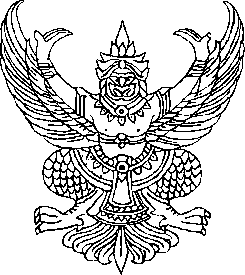 คำสั่งองค์การบริหารส่วนตำบลบ้านเกาะที่              /2560เรื่อง  แต่งตั้งคณะทำงานจัดทำแผนแม่บทระบบเทคโนโลยีสารสนเทศประจำปี พ.ศ.2561-2563------------------------------ตามประกาศคณะกรรมการพนักงานส่วนตำบลจังหวัดนครราชสีมา เรื่อง กำหนดมาตรฐานทั่วไปเกี่ยวกับหลักเกณฑ์ เงื่อนไข และวิธีการกำหนดเงินประโยชน์ตอบแทนอื่นเป็นกรณีพิเศษอันมีลักษณะเป็นเงินรางวัลประจำปี สำหรับพนักงานส่วนตำบล ลูกจ้าง และพนักงานจ้างขององค์การบริหารส่วนตำบล พ.ศ. 2558 ลงวันที่ 22 เมษายน 2558 ได้กำหนดตัวชี้วัดมิติที่ 4 ข้อ 2.2. กำหนดให้องค์กรปกครองส่วนท้องถิ่น  มีการจัดทำแผนแม่บทระบบเทคโนโลยีสารสนเทศ (IT Master Plan) นั้นอาศัยอำนาจตามความในมาตรา 15 ประกอบมาตรา 25 วรรคท้าย แห่งพระราชบัญญัติระเบียบบริหารงานบุคคลส่วนท้องถิ่น พ.ศ.2542  จึงออกคำสั่งแต่งตั้งให้ผู้มีรายนามต่อไปนี้เป็นคณะทำงานจัดทำแผนแม่บทระบบเทคโนโลยีสารสนเทศ ประจำปี พ.ศ.2561-2563 ขององค์การบริหารส่วนตำบล     บ้านเกาะ ดังต่อไปนี้1. นายกองค์การบริหารส่วนตำบลบ้านเกาะ 		เป็น ประธานคณะทำงาน  2. ปลัดองค์การบริหารส่วนตำบล  			เป็น คณะทำงาน3. รองปลัดองค์การบริหารส่วนตำบล			เป็น คณะทำงาน4. ผู้อำนวยการกองคลัง					เป็น คณะทำงาน5. ผู้อำนวยการกองช่าง 					เป็น คณะทำงาน6. ผู้อำนวยการกองการศึกษา ศาสนาและวัฒนธรรม	เป็น คณะทำงาน7. ผู้อำนวยการกองสาธารณสุขและสิ่งแวดล้อม		เป็น คณะทำงาน9. หัวหน้าสำนักปลัด อบต.				เป็น คณะทำงานและเลขานุการ10. หัวหน้าฝ่ายบริหารงานทั่วไป				เป็น ผู้ช่วยเลขานุการ11. นักทรัพยากรบุคคล					เป็น ผู้ช่วยเลขานุการให้ผู้ที่ได้รับแต่งตั้ง ปฏิบัติหน้าที่ในการจัดทำ ปรับปรุงแก้ไข รวมทั้งติดตามประเมินผลแผนแม่บทระบบเทคโนโลยีสารสนเทศ ประจำปี พ.ศ.2561-2563 ขององค์การบริหารส่วนตำบลบ้านเกาะ       โดยเคร่งครัดทั้งนี้  ตั้งแต่บัดนี้เป็นต้นไป	สั่ง ณ วันที่          ธันวาคม  พ.ศ. 2560                              (นายวัชรพล  จอนเกาะ)                    นายกองค์การบริหารส่วนตำบลบ้านเกาะแผนแม่บทระบบเทคโนโลยีสารสนเทศประจำปี พ.ศ. 2561-2563(ฉบับปรับปรุง พ.ศ. 2563)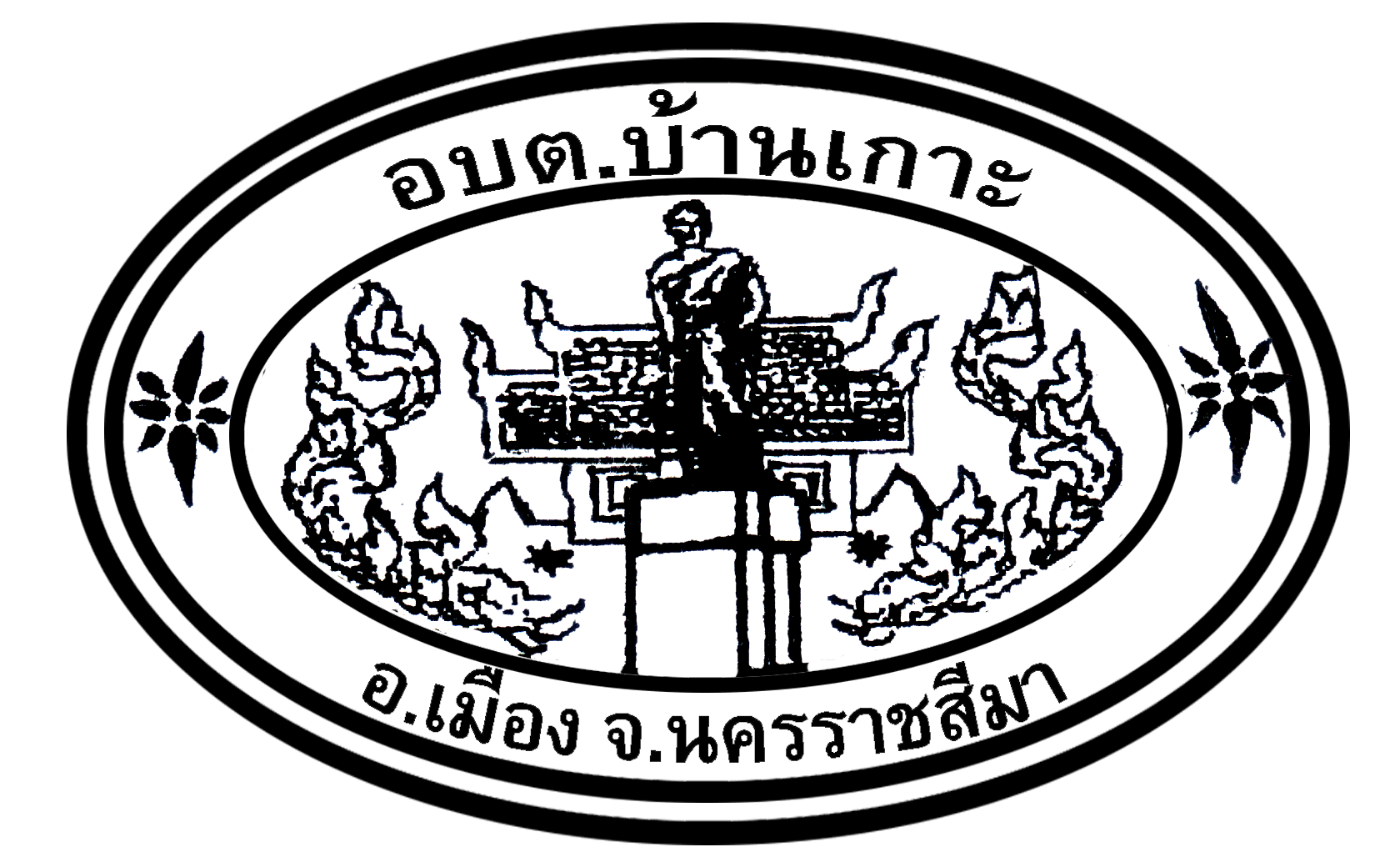 องค์การบริหารส่วนตำบลบ้านเกาะอำเภอเมืองนครราชสีมาจังหวัดนครราชสีมาภาคผนวกรายงานการประชุมคณะทำงานจัดทำแผนแม่บทระบบเทคโนโลยีสารสนเทศองค์การบริหารส่วนตำบลบ้านเกาะครั้งที่  ๑/๒๕63วันที่  24 เดือน มกราคม พ.ศ. ๒๕63  เวลา 13.30 น.ณ  ห้องประชุมสภาองค์การบริหารส่วนตำบลบ้านเกาะ--------------------------------------เริ่มประชุมเวลา  ๑๓.3๐  น.   	เมื่อครบองค์ประชุม นายวัชรพล  จอนเกาะ นายกองค์การบริหารส่วนตำบลบ้านเกาะ ประธานคณะทำงานจัดทำแผนแม่บทระบบเทคโนโลยีสารสนเทศ องค์การบริหารส่วนตำบลบ้านเกาะ กล่าวเปิดประชุมและดำเนินการประชุมตามระเบียบวาระ ดังนี้	/ระเบียบวาระที่ 1...-2-ระเบียบวาระที่ 1	เรื่องประธานแจ้งที่ประชุมทราบประธานฯ			ตามประกาศคณะกรรมการพนักงานส่วนตำบลจังหวัดนครราชสีมา เรื่องกำหนดมาตรฐานทั่วไปเกี่ยวกับหลักเกณฑ์ เงื่อนไข และวิธีการกำหนดเงินประโยชน์ตอบแทนอื่นเป็นกรณีพิเศษอันมีลักษณะเป็นเงินรางวัลประจำปี สำหรับพนักงานส่วนตำบล ลูกจ้าง และพนักงานจ้างขององค์การบริหารส่วนตำบล พ.ศ. 2558 ลงวันที่ 22 เมษายน 2558 ได้กำหนดตัวชี้วัดมิติที่ 4 ข้อ 2.2. กำหนดให้องค์กรปกครองส่วนท้องถิ่น  มีการจัดทำแผนแม่บทระบบเทคโนโลยีสารสนเทศ (IT Master Plan) เพื่อให้เป็นไปตามประกาศฯ ดังกล่าว องค์การบริหารส่วนตำบลบ้านเกาะ  จึงได้มีคำสั่ง อบต.บ้านเกาะ ที่ 288/2560 ลงวันที่ 28 ธันวาคม 2560 เรื่อง แต่งตั้งทำงานจัดทำแผนแม่บทระบบเทคโนโลยีสารสนเทศ ซึ่งประกอบด้วย1. นายกองค์การบริหารส่วนตำบลบ้านเกาะ  เป็น ประธานคณะทำงาน2. ปลัดองค์การบริหารส่วนตำบลบ้านเกาะ 	  เป็น คณะทำงาน3. ผู้อำนวยการกองคลัง			  เป็น คณะทำงาน4. ผู้อำนวยการกองช่าง			  เป็น คณะทำงาน5. ผู้อำนวยการกองการศึกษาฯ		  เป็น คณะทำงาน 6. ผู้อำนวยการกองสาธารณสุข		  เป็น คณะทำงาน 7. หัวหน้าสำนักปลัด อบต.		  เป็น คณะทำงานและเลขานุการ8. หัวหน้าฝ่ายบริหารงานทั่วไป		  เป็น ผู้ช่วยเลขานุการ  9. นักทรัพยากรบุคคล			  เป็น ผู้ช่วยเลขานุการ มีหน้าที่จัดทำแผนการจัดการจัดทำ ปรับปรุงแก้ไข รวมทั้งติดตามประเมินผล แผนแม่บทระบบเทคโนโลยีสารสนเทศ ประจำปี 2561-2563 ขององค์การบริหารส่วนตำบลบ้านเกาะ  ที่ประชุม	รับทราบ  ระเบียบวาระที่ 2	เรื่อง รับรองรายงานการประชุมครั้งที่ผ่านมา  		- ไม่มี -  ระเบียบวาระที่ 3	เรื่องเพื่อทราบ  3.1 รายงานผลการดำเนินการตามแผนแม่บทระบบเทคโนโลยีสารสนเทศ         ประจำปี 2562  ประธานฯ			ให้ฝ่ายเลขาฯ ชี้แจง นางสาวภัสนันท์พรฯ		ตามที่องค์การบริหารส่วนตำบลบ้านเกาะ ได้ดำเนินการจัดทำแผนแม่บทระบบผช.เลขานุการ	เทคโนโลยีสารสนเทศ ประจำปีพ.ศ.2561-2563 ซึ่งในการดำเนินการในปีที่แล้วมา  (ปี พ.ศ. 2562) คณะทำงานฯ ได้ดำเนินการติตามและประเมินผลแผนแม่บทฯ พร้อมรายงานผลการดำเนินงานเสร็จเรียบร้อยแล้ว โดยสรุปได้ดังนี้/ยุทธศาสตร์...-3-ยุทธศาสตร์ที่ 1 พัฒนาระบบเทคโนโลยีสารสนเทศให้เป็นระบบกิจกรรมที่ดำเนินการ  โดยการเชื่อมโยงระบบเครือข่ายอินเตอร์เน็ตให้ครอบคลุมทุกส่วนทุกกองภายในสำนักงาน จำนวน 5 วง ได้แก่				1. sp-bankoh1						2. bankoh (เดิม sp-bankoh 2)				3. money				4. civil				5. Bankoh044ยุทธศาสตร์ที่ 2 พัฒนาระบบเทคโนโลยีสารเทศ เพื่อการบริการอย่างมีประสิทธิภาพ และ เกิดประโยชน์สูงสุดในการปฏิบัติงาน การจัดระบบเชื่อมโยงระบบเครือข่ายอินเตอร์เน็ต ด้วยระบบ WI-FI ประจำหมู่บ้านเพื่อการเรียนรู้ ทุกหมู่บ้าน โดยมีจุดที่เป็นตัวหลักดังนี้				หมูที่ 1  วัดบ้านเกาะ				หมู่ที่ 2  วัดสระบัวเกลื่อน				หมู่ที่ 3  ศาลาอเนกประสงค์ประจำหมู่บ้าน				หมู่ที่ 4  ศาลาอเนกประสงค์ประจำหมู่บ้าน				หมู่ที่ 5  โรงเรียนบึงพญาปราบ				หมู่ที่ 6  ศาลาอเนกประสงค์ประจำหมู่บ้าน ตั้งงบประมาณทั้งปีไว้ 360,000 บาท และได้มีการใช้งบประมาณจริง 320,017.68 บาท คิดเป็นร้อยละ 88.89กิจกรรมที่ดำเนินการ 1. จัดหาครุภัณฑ์คอมพิวเตอร์โน๊ตบุค จำนวน 4 เครื่อง ๆ ละ 16,000 บาท 2. จัดหาเครื่องพิมพ์ชนิดเลเซอร์ LED ขาวดำ  จำนวน 4 เครื่อง ๆ ละ 3,300 บาท3. จัดหาเครื่องพิมพ์แบบหมึกฉีด Ink Tank Printer จำนวน 2 เครื่อง ๆ    ละ 4,300 บาท4. จัดหาเครื่องพิมพ์ Multifunction แบบหมึกฉีด Ink Tank Printer จำนวน  เครื่อง ๆ ละ 9,000 บาท5. จัดหาเครื่องสแกนเนอร์สำหรับงานเก็บเอกสาร จำนวน 2 เครื่อง เป็นเงิน 35,200 บาท6. จัดหาวัสดุคอมพิวเตอร์ เป็นไปตามแผนการใช้จ่ายเงิน คือ 4 ไตรมาส7. ติดตั้งกล้องวงจรปิดพร้อมเชื่อมโยงระบบคอมพิวเตอร์  จำนวน  1 ชุด ยุทธศาสตร์ที่ 3 พัฒนาบุคลากรให้มีความรู้ด้านเทคโนโลยีสารสนเทศกิจกรรมที่ดำเนินการ1. อบรมหลักสูตรการใช้งานระบบแผนที่ภาษี  จำนวน  4  คน ๆ ละ 6,000 บาท 2. อบรมหลักสูตรการใช้งานโปรแกรม E-GP   จำนวน  2  คน ๆ ละ 3,800 บาท3. อบรมหลักสูตรการใช้งาน โปรแกรม E-Plan     จำนวน  4  คน ๆ ละ 3,900 บาท4. อบรมหลักสูตรการใช้งานโปรแกรม E-LASS   จำนวน  4  คน ๆ ละ 3,900 บาท/จาการ...-4-จากการดำเนินงานตามแผนแม่บทระบบเทคโนโลยีสารสนเทศขององค์การบริหารส่วนตำบลบ้านเกาะ ประจำปี 2562 มีข้อเสนอให้ดำเนินการทบทวนและปรับปรุงแก้ไขแผนแม่บทระบบฯ เป็นประจำทุกปีที่ประชุม	รับทราบ ระเบียบวารที่ 4		เรื่องเพื่อพิจารณา4.๑  พิจารณาปรับปรุงแผนแม่บทระบบเทคโนโลยีสารสนเทศ ประจำปี 2563  ประธานฯ 		ขอเชิญฝ่ายเลขานุการ ชี้แจงรายละเอียดนางพัชรีย์ฯ 		ขอให้ทุกท่านดูจากเอกสารที่ได้แจกให้ในส่วนของแผนปฏิบัติการตามผช.เลขานุการ	ยุทธศาสตร์ ดังนี้แผนปฏิบัติการตามยุทธศาสตร์ที่ 1 พัฒนาระบบเทคโนโลยีสารสนเทศให้เป็นระบบประธานฯ	ท่านอื่นมีความคิดเห็นเป็นอย่างไร  หากไม่มีใครจะเพิ่มเติมอะไรอีก ผมขอมติที่ประชุมนางพัชรีย์ฯ			เรามาต่อในยุทธศาสตร์ที่ 2 กันเลยนะคะแผนปฏิบัติการตามยุทธศาสตร์ที่ 2 พัฒนาระบบเทคโนโลยีสารเทศ เพื่อการบริการอย่างมีประสิทธิภาพ และมีประสิทธิผล เกิดประโยชน์สูงสุดในการปฏิบัติงาน-5-/แผนงาน...-6-หัวหน้าสำนักปลัดฯ		เสนอปรับปรุงรายละเอียดดังนี้ 				1. จัดหาคอมพิวเตอร์โน้ตบุคสำหรับงานสำนักงาน ในปี 2563 เนื่องจากปัจจุบันมีภารกิจงานเพิ่มเติมขึ้น บางครั้งจำเป็นต้องใช้คอมพิวเตอร์ที่มีคุณสมบัติ (สเป็ก) ที่สูงพอสมควร 2. การขยายเครือขยายอินเตอร์เน็ต ระบบ wi-fi ประจำหมู่บ้าน น่าจะเพิ่มการขยายเครือข่ายจุดการให้บริการ wi-fi มากกว่าเดิม ประชาชนได้ใช้ประโยชน์มากยิ่งขึ้น  3. งบประมาณของเครื่องพิมพ์แบบฉีดหมึกพร้อมติดตั้งถังหมึกพิมพ์ (Ink Tank Printer)4. เครื่องrพิมพ์ชนิดเลเซอร์ ชนิด LED ขาวดำ (Laser Printer) จำนวน 1 เครื่อง5. ขอเพิ่มเติมสแกนเนอร์สำหรับงานเก็บเอกสาร จำนวน 1 เครื่อง  เพื่อไว้รองรับการการปฏิบัติงานระบบฐานข้อมูลงานสารบรรณ /ประธาน...-7-ประธานฯ	ท่านอื่นมีความคิดเห็นเป็นอย่างไร  หากไม่มีใครจะเพิ่มเติมอะไรอีก ผมขอมติที่ประชุมมติที่ประชุม	เห็นชอบ (ในการขอปรับปรุงและเพิ่มเติมรายละเอียดต่าง ๆ)นางพัชรีย์ฯ		ต่อไปเป็นยุทธศาสตร์ที่ 3 ผช.เลขานุการแผนปฏิบัติการตามยุทธศาสตร์ที่ 3 พัฒนาบุคลากรให้มีความรู้ด้านเทคโนโลยีสารสนเทศประธานฯ	ท่านอื่นมีความคิดเห็นเป็นอย่างไร  หากไม่มีใครจะเพิ่มเติมอะไรอีก ผมขอมติที่ประชุมมติที่ประชุม	เห็นชอบ (ในการขอปรับปรุงรายละเอียดต่าง ๆ)ประธานฯ	ให้ฝ่ายเลขาฯ สรุปรายละเอียดที่มีการปรับปรุงตามมติที่ประชุม	(พักการประชุมประมาณ 10 นาที เพื่อให้ฝ่ายเลขานุการดำเนินการสรุปรายละเอียด)/ประธาน...-8-ประธานฯ		เรียกประชุมอีกในเวลา 14.10 น.นางสาวภัสนันท์พรฯ		สรุปรายละเอียดการปรับปรุงแผนแม่บท ได้ดังนี้ผช.เลขานุการ		แผนฯ ที่ปรับปรุง แผนปฏิบัติการตามยุทธศาสตร์ที่ 1 พัฒนาระบบเทคโนโลยีสารสนเทศให้เป็นระบบแผนปฏิบัติการตามยุทธศาสตร์ที่ 2 พัฒนาระบบเทคโนโลยีสารเทศ เพื่อการบริการอย่างมีประสิทธิภาพ และมีประสิทธิผล เกิดประโยชน์สูงสุดในการปฏิบัติงาน-9-/แผนงาน...-10-แผนปฏิบัติการตามยุทธศาสตร์ที่ 3 พัฒนาบุคลากรให้มีความรู้ด้านเทคโนโลยีสารสนเทศ/แผนงาน...-11-ประธานฯ		ให้ฝ่ายเลขานุการ ดำเนินการจัดทำเป็นรูปเล่ม และประชาสัมพันธ์ให้ทราบโดยทั่วกันระเบียบวาระที่ 5	เรื่องอื่น ๆประธานฯ			มีผู้ใด จะเสนอความเห็นอีกหรือไม่  ...หากไม่มี ขอเลิกประชุมเลิกประชุมเวลา ๑4.2๐ น.				(ลงชื่อ).........................................................ผู้จดรายงานการประชุม          (นางพัชรีย์  ปรียาภรณ์มารวิช)					  หัวหน้าฝ่ายบริหารงานทั่วไป						         ผู้ช่วยเลขานุการ(ลงชื่อ).........................................................ผู้ตรวจรายงานการ               (นางสาววรัญญา  รักนา)     ประชุม   หัวหน้าสำนักปลัดองค์การบริหารส่วนตำบล	   เลขานุการคณะทำงาน(ลงชื่อ).........................................................ผู้รับรองรายงานการ                (นายวัชรพล  จอนเกาะ)      ประชุม     นายกองค์การบริหารส่วนตำบลบ้านเกาะ                 ประธานคณะทำงานหมู่ที่บ้านเนื้อที่อันดับ1เกาะ1,56312เก่า1,12533ขนาย1,37524โคกไผ่น้อย43855บึงพญาปราบ42566เกาะราษฎร์สามัคคี4504ลำดับที่ประเภทการใช้ที่ดินพื้นที่ร้อยละ1ที่พักอาศัย3.5040.702เกษตรกรรม0.404.653ธุรกิจการค้า/พาณิชยกรรม1.7820.704สถานศึกษา0.333.845ศาสนาสถาน0.252.916สถานที่ราชการ0.354.077ถนนและที่สาธารณะ0.9811.398อุตสาหกรรม0.424.889แหล่งน้ำ0.576.6310อื่น0.020.23รวม8.6100หมู่ บ้าน2560256025602561 2561 2561 2562 2562 2562 ที่บ้านชายหญิงรวมชายหญิงรวมชายหญิงรวม1เกาะ2,3152,6744,9892,3082,6194,9272,3652,7045,0692เก่า8711,0481,9198781,0581,9368641,0451,9093ขนาย4544589124604629224564519074โคกไผ่น้อย311383 6742953756703143937075บึงพญาปราบ7889191,7078039191,7227799171,6966เกาะราษฎร์สามัคคี6907341,4246957321,4276787271,405รวมทั้งสิ้นรวมทั้งสิ้น5,4296,21611,6455,4396,16511,6045,4566,23711,693หมู่ที่บ้านปี 2560ปี 2561ปี 25621เกาะ2,6032,6672,7922เก่า8909009333ขนาย4824854894โคกไผ่น้อย6301,1901,2075บึงพญาปราบ7007097906เกาะราษฎร์สามัคคี425442449รวมรวม5,7306,3936,600ยุทธศาสตร์งานการเจ้าหน้าที่งานวิเคราะห์นโยบายและแผนงานพัฒนาชุมชนงานประชาสัมพันธ์งานสารบรรณงานป้องกันและบรรเทาสาธารณภัยงานการเงินและบัญชีงานพัสดุและทรัพย์สินงานจัดเก็บรายได้งานก่อสร้างและสาธารณูปโภคงานการ ศึกษางานสาธารณสุขและสิ่งแวดล้อมยุทธศาสตร์ที่ 1 พัฒนาระบบเทคโนโลยีสารสนเทศให้เป็นระบบ////////////ยุทธศาสตร์ที่ 2 พัฒนาระบบเทคโนโลยีสารเทศ เพื่อการบริการอย่างมีประสิทธิภาพ และมีประสิทธิผล เกิดประโยชน์สูงสุดในการปฏิบัติงาน////////////ยุทธศาสตร์ที่ 3 พัฒนาบุคลากรให้มีความรู้ด้านเทคโนโลยีสารสนเทศ////////////แผนงาน  : ติดตั้งระบบเครือข่ายคอมพิวเตอร์ให้ครอบคลุมการให้บริการขององค์การบริหารส่วนตำบลบ้านเกาะแผนงาน  : ติดตั้งระบบเครือข่ายคอมพิวเตอร์ให้ครอบคลุมการให้บริการขององค์การบริหารส่วนตำบลบ้านเกาะแผนงาน  : ติดตั้งระบบเครือข่ายคอมพิวเตอร์ให้ครอบคลุมการให้บริการขององค์การบริหารส่วนตำบลบ้านเกาะแผนงาน  : ติดตั้งระบบเครือข่ายคอมพิวเตอร์ให้ครอบคลุมการให้บริการขององค์การบริหารส่วนตำบลบ้านเกาะแผนงาน  : ติดตั้งระบบเครือข่ายคอมพิวเตอร์ให้ครอบคลุมการให้บริการขององค์การบริหารส่วนตำบลบ้านเกาะแผนงาน  : ติดตั้งระบบเครือข่ายคอมพิวเตอร์ให้ครอบคลุมการให้บริการขององค์การบริหารส่วนตำบลบ้านเกาะแผนงาน  : ติดตั้งระบบเครือข่ายคอมพิวเตอร์ให้ครอบคลุมการให้บริการขององค์การบริหารส่วนตำบลบ้านเกาะแผนงาน  : ติดตั้งระบบเครือข่ายคอมพิวเตอร์ให้ครอบคลุมการให้บริการขององค์การบริหารส่วนตำบลบ้านเกาะกิจกรรมหลัก/โครงการตัวชี้วัดเป้าหมาย/งบประมาณเป้าหมาย/งบประมาณเป้าหมาย/งบประมาณเป้าหมาย/งบประมาณผู้รับผิดชอบงบประมาณรวม(บาท)กิจกรรมหลัก/โครงการตัวชี้วัดหน่วยนับ2561(บาท)2562(บาท)2563(บาท)ผู้รับผิดชอบงบประมาณรวม(บาท)1.เชื่อมโยงระบบเครือข่ายอินเตอร์เน็ตให้ครอบคลุมทุกส่วนทุกกองภายในสำนักงานรวมถึงทุกหมู่บ้านมีระดับความเร็วของอินเตอร์เน็ตในองค์การทุกจุดจุด11360,00011360,00011360,000สำนักปลัดกองคลังกองช่าง1,080,0002.ติดตั้งกล้องวงจรปิดพร้อมเชื่อมโยงระบบคอมพิวเตอร์มีกล้องวงจรปิดเชื่อมโยงระบบคอมพิวเตอร์ เพื่ออย่างทั่วถึงชุด1500,0001500,0001500,000สำนักปลัด1,500,0003.ติดตั้งกล้องวงจรปิดพร้อมเชื่อมโยงระบบคอมพิวเตอร์มีกล้องวงจรปิดเชื่อมโยงระบบคอมพิวเตอร์ เพื่ออย่างทั่วถึงชุด--1350,000กองการศึกษาฯ(ศูนย์พัฒนาเด็กเล็ก)350,000รวมค่าใช้จ่ายตามแผนยุทธศาสตร์ที่ 1 ทั้งหมดรวมค่าใช้จ่ายตามแผนยุทธศาสตร์ที่ 1 ทั้งหมดรวมค่าใช้จ่ายตามแผนยุทธศาสตร์ที่ 1 ทั้งหมด860,000860,0001,210,000ส่วนราชการในสังกัด อบต.2,930,000แผนงาน  : ระบบการให้บริการเครือข่ายจากส่วนกลางให้ครอบคลุมการให้บริการอินเตอร์เน็ตและระบบสื่อสารสารสนเทศแผนงาน  : ระบบการให้บริการเครือข่ายจากส่วนกลางให้ครอบคลุมการให้บริการอินเตอร์เน็ตและระบบสื่อสารสารสนเทศแผนงาน  : ระบบการให้บริการเครือข่ายจากส่วนกลางให้ครอบคลุมการให้บริการอินเตอร์เน็ตและระบบสื่อสารสารสนเทศแผนงาน  : ระบบการให้บริการเครือข่ายจากส่วนกลางให้ครอบคลุมการให้บริการอินเตอร์เน็ตและระบบสื่อสารสารสนเทศแผนงาน  : ระบบการให้บริการเครือข่ายจากส่วนกลางให้ครอบคลุมการให้บริการอินเตอร์เน็ตและระบบสื่อสารสารสนเทศแผนงาน  : ระบบการให้บริการเครือข่ายจากส่วนกลางให้ครอบคลุมการให้บริการอินเตอร์เน็ตและระบบสื่อสารสารสนเทศแผนงาน  : ระบบการให้บริการเครือข่ายจากส่วนกลางให้ครอบคลุมการให้บริการอินเตอร์เน็ตและระบบสื่อสารสารสนเทศแผนงาน  : ระบบการให้บริการเครือข่ายจากส่วนกลางให้ครอบคลุมการให้บริการอินเตอร์เน็ตและระบบสื่อสารสารสนเทศกิจกรรมหลัก/โครงการตัวชี้วัดเป้าหมาย/งบประมาณเป้าหมาย/งบประมาณเป้าหมาย/งบประมาณเป้าหมาย/งบประมาณผู้รับผิดชอบงบประมาณรวม(บาท)กิจกรรมหลัก/โครงการตัวชี้วัดหน่วยนับ2561(บาท)2562(บาท)2563(บาท)ผู้รับผิดชอบงบประมาณรวม(บาท)1.จัดหาคอมพิวเตอร์โน๊ตบุค สำหรับงานสำนักงานมีเครื่องคอมพิวเตอร์สำหรับใช้ปฏิบัติงานของเจ้าหน้าที่ เครื่อง464,0004 64,0005120,000ทุกส่วนราชการในสังกัด อบต.บ้านเกาะ248,0002. ขยายเครือข่ายอินเตอร์เน็ต ระบบ    wi-fi ประจำหมู่บ้านมีจุดบริการเครือข่ายอินเตอร์เน็ต ระบบ    wi-fi ประจำหมู่บ้านจุด630,000-1430,000สำนักปลัด60,0003.จัดหาเครื่องพิมพ์แบบฉีดหมึกพร้อมติดตั้งถังหมึกพิมพ์ (Ink Tank Printer) มีเครื่องพิมพ์แบบฉีดหมึกตามรายละเอียดที่กำหนดมาตรฐาน ICTเครื่อง14,30028,600421,200ทุกส่วนราชการในสังกัด อบต.บ้านเกาะ34,1004.จัดหาเครื่องพิมพ์ ชนิดเลเซอร์ ชนิด LEDขาวดำ (laser Printer) มีเครื่องพิมพ์ตามรายละเอียดที่กำหนดในมาตรฐาน ICTเครื่อง438,000-12,600สำนักปลัด อบต.40,6005.จัดหาเครื่องพิมพ์  แบบ Multifunction ชนิดเลเซอร์ หรือชนิด LED ขาวดำมีเครื่องพิมพ์ตามรายละเอียดที่กำหนดในมาตรฐาน ICTเครื่อง-19,000-กองคลัง9,0006.จัดหาเครื่องพิมพ์ Multifunction แบบฉีดหมึก (Inkjet)มีเครื่องพิมพ์ตามรายละเอียดที่กำหนดในมาตรฐาน ICTเครื่อง-17,900-กองช่าง7,900แผนงาน  : ระบบการให้บริการเครือข่ายจากส่วนกลางให้ครอบคลุมการให้บริการอินเตอร์เน็ตและระบบสื่อสารสารสนเทศแผนงาน  : ระบบการให้บริการเครือข่ายจากส่วนกลางให้ครอบคลุมการให้บริการอินเตอร์เน็ตและระบบสื่อสารสารสนเทศแผนงาน  : ระบบการให้บริการเครือข่ายจากส่วนกลางให้ครอบคลุมการให้บริการอินเตอร์เน็ตและระบบสื่อสารสารสนเทศแผนงาน  : ระบบการให้บริการเครือข่ายจากส่วนกลางให้ครอบคลุมการให้บริการอินเตอร์เน็ตและระบบสื่อสารสารสนเทศแผนงาน  : ระบบการให้บริการเครือข่ายจากส่วนกลางให้ครอบคลุมการให้บริการอินเตอร์เน็ตและระบบสื่อสารสารสนเทศแผนงาน  : ระบบการให้บริการเครือข่ายจากส่วนกลางให้ครอบคลุมการให้บริการอินเตอร์เน็ตและระบบสื่อสารสารสนเทศแผนงาน  : ระบบการให้บริการเครือข่ายจากส่วนกลางให้ครอบคลุมการให้บริการอินเตอร์เน็ตและระบบสื่อสารสารสนเทศแผนงาน  : ระบบการให้บริการเครือข่ายจากส่วนกลางให้ครอบคลุมการให้บริการอินเตอร์เน็ตและระบบสื่อสารสารสนเทศกิจกรรมหลัก/โครงการตัวชี้วัดเป้าหมาย/งบประมาณเป้าหมาย/งบประมาณเป้าหมาย/งบประมาณเป้าหมาย/งบประมาณผู้รับผิดชอบงบประมาณรวม(บาท)กิจกรรมหลัก/โครงการตัวชี้วัดหน่วยนับ2561(บาท)2562(บาท)2563(บาท)ผู้รับผิดชอบงบประมาณรวม(บาท)7.จัดหาเครื่องสแกนเนอร์สำหรับงานเก็บเอกสารมีเครื่องสแกนเนอร์ฯตามรายละเอียดที่กำหนดในมาตรฐาน ICTเครื่อง-238,200136,000สำนักปลัดกองคลัง74,2008. จัดหาโปรแกรมสำเร็จรูปเพื่อช่วยในการเขียนแบบและประมาณราคามีโปรแกรมสำเร็จรูปเพื่อช่วยในการเขียนแบบและประมาณราคาโปร แกรม-130,000-กองช่าง30,0009.จัดหาวัสดุคอมพิวเตอร์เพื่อใช้งานในสำนักงานมีวัสดุคอมพิวเตอร์ เช่น แผ่น CD/DVD หมึกพิมพ์ เป็นต้นครั้ง4100,0004100,0004100,000สำนักปลัด300,00010.จัดหาวัสดุคอมพิวเตอร์เพื่อใช้งานในสำนักงานมีวัสดุคอมพิวเตอร์ เช่น แผ่น CD/DVD หมึกพิมพ์ เป็นต้นครั้ง470,000450,000450,000กองคลัง170,00011.จัดหาวัสดุคอมพิวเตอร์เพื่อใช้งานในสำนักงานมีวัสดุคอมพิวเตอร์ เช่น แผ่น CD/DVD หมึกพิมพ์ เป็นต้นครั้ง430,000430,000450,000กองช่าง110,00012.จัดหาวัสดุคอมพิวเตอร์เพื่อใช้งานในสำนักงานมีวัสดุคอมพิวเตอร์ เช่น แผ่น CD/DVD หมึกพิมพ์ เป็นต้นครั้ง460,000460,000460,000กองการศึกษา180,00013.จัดหาวัสดุคอมพิวเตอร์เพื่อใช้งานในสำนักงานมีวัสดุคอมพิวเตอร์ เช่น แผ่น CD/DVD หมึกพิมพ์ เป็นต้นครั้ง4100,000480,000480,000กองสาธารณสุข260,00014.จัดหาอุปกรณ์ซ่อมแซมเครื่องคอมพิวเตอร์ , ซ่อมแซมเครือข่าย , เครื่องพิมพ์ ,โทรศัพท์ และโทรเลข ภายในสำนักงานมีอุปกรณ์สำรองสำหรับซ่อมแซมเครื่องใช้สำนักงาน เช่น สายไฟ เม้าท์ แป้นพิมพ์ ฯลฯครั้ง12100,00012100,00012100,000ทุกส่วนราชการ300,000รวมค่าใช้จ่ายตามแผนยุทธศาสตร์ที่ 2 ทั้งหมดรวมค่าใช้จ่ายตามแผนยุทธศาสตร์ที่ 2 ทั้งหมดรวมค่าใช้จ่ายตามแผนยุทธศาสตร์ที่ 2 ทั้งหมด596,300577,700649,800อบต.1,823,800แผนงาน  : จัดให้บุคลากรได้เข้าร่วมอบรมเกี่ยวกับการใช้เทคโนโลยีสารสนเทศแผนงาน  : จัดให้บุคลากรได้เข้าร่วมอบรมเกี่ยวกับการใช้เทคโนโลยีสารสนเทศแผนงาน  : จัดให้บุคลากรได้เข้าร่วมอบรมเกี่ยวกับการใช้เทคโนโลยีสารสนเทศแผนงาน  : จัดให้บุคลากรได้เข้าร่วมอบรมเกี่ยวกับการใช้เทคโนโลยีสารสนเทศแผนงาน  : จัดให้บุคลากรได้เข้าร่วมอบรมเกี่ยวกับการใช้เทคโนโลยีสารสนเทศแผนงาน  : จัดให้บุคลากรได้เข้าร่วมอบรมเกี่ยวกับการใช้เทคโนโลยีสารสนเทศแผนงาน  : จัดให้บุคลากรได้เข้าร่วมอบรมเกี่ยวกับการใช้เทคโนโลยีสารสนเทศแผนงาน  : จัดให้บุคลากรได้เข้าร่วมอบรมเกี่ยวกับการใช้เทคโนโลยีสารสนเทศกิจกรรมหลัก/โครงการตัวชี้วัดเป้าหมาย/งบประมาณเป้าหมาย/งบประมาณเป้าหมาย/งบประมาณเป้าหมาย/งบประมาณผู้รับผิดชอบงบประมาณรวม(บาท)กิจกรรมหลัก/โครงการตัวชี้วัดหน่วยนับ2561(บาท)2562(บาท)2563(บาท)ผู้รับผิดชอบงบประมาณรวม(บาท)1.อบรมหลักสูตรการจัดทำเว็ปไซต์ของหน่วยงานเจ้าหน้าที่ผ่านการอบรมตามหลักสูตรดังกล่าวคน--120,000สำนักปลัด20,0002.อบรมหลักสูตรการใช้งานระบบแผนที่ภาษีเจ้าหน้าที่ผ่านการอบรมตามหลักสูตรดังกล่าวคน440,000440,000220,000คลัง/ช่าง100,0003.อบรมหลักสูตรการใช้งานโปรแกรม E-GPเจ้าหน้าที่ผ่านการอบรมตามหลักสูตรดังกล่าวคน220,000220,000220,000กองคลัง60,0004.อบรมหลักสูตรการใช้งาน โปรแกรม E-Planเจ้าหน้าที่ผ่านการอบรมตามหลักสูตรดังกล่าวคน440,000220,000220,000สป./คลัง/ช่าง/ศึกษา80,0005.อบรมหลักสูตรการใช้งานโปรแกรม E-LASSเจ้าหน้าที่ผ่านการอบรมตามหลักสูตรดังกล่าวคน440,000440,000440,000สป./คลัง120,0006.อบรมหลักสูตรการใช้งานโปรแกรมเพื่อการประชาสัมพันธ์เจ้าหน้าที่ผ่านการอบรมตามหลักสูตรดังกล่าวคน--110,000สป.10,0007.อบรมหลักสูตร/โปรแกรมสำเร็จรูปต่าง ๆ เจ้าหน้าที่ผ่านการอบรมตามหลักสูตรดังกล่าวคน--220,000ทุกส่วนราชการ20,000รวมค่าใช้จ่ายตามแผนยุทธศาสตร์ที่ 3 ทั้งหมดรวมค่าใช้จ่ายตามแผนยุทธศาสตร์ที่ 3 ทั้งหมดรวมค่าใช้จ่ายตามแผนยุทธศาสตร์ที่ 3 ทั้งหมด140,000120,000150,000อบต.410,000ยุทธศาสตร์เป้าหมายตัวชี้วัดแผนงาน/โครงการยุทธศาสตร์ที่ 1 พัฒนาระบบเทคโนโลยีสารสนเทศให้เป็นระบบ1.เชื่อมโยงระบบเครือข่ายอินเตอร์เน็ตให้ครอบคลุมทุกส่วนทุกกองภายในสำนักงาน2.จัดให้มีศูนย์ข้อมูลข่าวสารกลาง 3.จัดหาระบบกล้องวงจรปิดเชื่อมโยงกับระบบคอมพิวเตอร์1.มีระดับความเร็วของอินเตอร์เน็ตในองค์การทุกจุด2.มีศูนย์ข้อมูลข่าวสารเพื่อสืบค้นข้อมูลข่าวสารต่าง ๆ ของผู้มาใช้บริการ3.มีกล้องวงจรปิดเชื่อมโยงผ่านระบบคอมพิวเตอร์1.ติดตั้งระบบเครือข่ายคอมพิวเตอร์ให้ครอบคลุมการให้บริการขององค์การบริหารส่วนตำบลบ้านเกาะยุทธศาสตร์ที่ 2 พัฒนาระบบเทคโนโลยีสารเทศ เพื่อการบริการอย่างมีประสิทธิภาพ และ เกิดประโยชน์สูงสุดในการปฏิบัติงาน1.จัดหาเครื่องคอมพิวเตอร์แม่ข่าย                       2.จัดหาคอมพิวเตอร์โน๊ตบุค สำหรับงานสำนักงาน       3. ขยายเครือข่ายอินเตอร์เน็ต ระบบ wi-fi ประจำหมู่บ้าน              4.จัดหาเครื่องพิมพ์แบบฉีดหมึก (INKJET PRINTER) สำหรับปริ้นงานกระดาษ5.จัดหาเครื่องพิมพ์ Muntifunction แบบหมึกฉีด inkjet 6.จัดหาวัสดุคอมพิวเตอร์เพื่อใช้งานในสำนักงาน7.จัดหาอุปกรณ์ซ่อมแซมเครื่องคอมพิวเตอร์ , ซ่อมแซมเครือข่าย ,เครื่องพิมพ์ ,โทรศัพท์ และโทรเลข ภายในสำนักงาน1.มีเครื่องแม่ข่ายเพื่อให้บริการด้านเว็บไซต์และฐานข้อมูลสำหรับหน่วยงาน2.มีเครื่องคอมพิวเตอร์สำหรับใช้ปฏิบัติงานของเจ้าหน้าที่สำนักงานและเจ้าหน้าที่ประจำศูนย์ ตามมาตรฐาน 3.มีจุดบริการเครือข่ายอินเตอร์เน็ต ระบบ wi-fi ประจำหมู่บ้าน4.มีเครื่องพิมพ์แบบฉีดหมึกตามรายละเอียดที่กำหนดมาตรฐาน ICT5.มีเครื่องพิมพ์ตามรายละเอียดที่กำหนดในมาตรฐาน ICT6.มีวัสดุคอมพิวเตอร์ เช่น แผ่น CD/DVD หมึกปริ้น ฯลฯ7.มีอุปกรณ์สำรองสำหรับซ่อมแซมเครื่องใช้สำนักงาน เช่น สายไฟ เม้าท์ แป้นพิมพ์ ฯลฯ1.ระบบการให้บริการเครือข่ายจากส่วนกลางให้ครอบคลุมการให้บริการอินเตอร์เน็ตและระบบสื่อสารสารสนเทศยุทธศาสตร์ที่ 3 พัฒนาบุคลากรให้มีความรู้ด้านเทคโนโลยีสารสนเทศ1.อบรมหลักสูตรการจัดทำเว็ปไซต์ของหน่วยงาน2.อบรมหลักสูตรการใช้งานระบบแผนที่ภาษี3.อบรมหลักสูตรการใช้งานโปรแกรม E-GP4.อบรมหลักสูตรการใช้งาน โปรแกรม E-Plan5.อบรมหลักสูตรการใช้งานโปรแกรม E-LASS6.อบรมหลักสูตรการใช้งานโปรแกรมเพื่อการประชาสัมพันธ์1.เจ้าหน้าที่ผ่านการอบรมตามหลักสูตรการจัดทำเว็ปไซต์ของหน่วยงานอย่างน้อย 1 คน2.มีเจ้าหน้าที่ผ่านการอบรมหลักสูตรการใช้โปรแกรมแผน ที่ภาษี, โปรมแกรม E-GP,โปรแกรม E-Plan, โปรแกรม E-LASS , อย่างน้อยโปรแกรมละ 4 คน3.มีบุคลากรที่มีความรู้ด้านคอมพิวเตอร์โดยตรงประจำศูนย์ข้อมูลข่าวสารสำหรับองค์การบริหารส่วนตำบล บ้านเกาะ อย่างน้อย 1 คน1.จัดให้บุคลากรได้เข้าร่วมอบรมเกี่ยวกับการใช้เทคโนโลยีสารสนเทศยุทธศาสตร์แผนแม่บทเทคโนโลยีสารสนเทศ (2561-2563)ยุทธศาสตร์แผนพัฒนาสามปี(2561-2563)แผนงาน/โครงการ/กิจกรรมยุทธศาสตร์ที่ 1 พัฒนาระบบเทคโนโลยีสารสนเทศให้เป็นระบบยุทธศาสตร์ที่ 2 พัฒนาระบบเทคโนโลยีสารเทศการบริหาร เพื่อการบริการอย่างมีประสิทธิภาพ และเกิดประโยชน์สูงสุดในการปฏิบัติงานยุทธศาสตร์ที่ 3 พัฒนาบุคลากรให้มีความรู้ด้านเทคโนโลยีสารสนเทศยุทธศาสตร์ที่ 5 ยุทธศาสตร์ด้านการบริหารจัดการบ้านเมืองที่ดีข้อ 5.3.แนวทางส่งเสริมระบบการบริการประชาชนตามมาตรฐาน PSOข้อ 5.4 การพัฒนาและจัดระเบียบของชุมชนและสังคมยุทธศาสตร์ที่ 5 ยุทธศาสตร์ด้านการบริหารจัดการบ้านเมืองที่ดีข้อ 5.3.แนวทางส่งเสริมระบบการบริการประชาชนตามมาตรฐาน PSOข้อ 5.4 การพัฒนาและจัดระเบียบของชุมชนและสังคมยุทธศาสตร์ที่ 5 ยุทธศาสตร์ด้านการบริหารจัดการบ้านเมืองที่ดีข้อ 5.2 ส่งเสริมศักยภาพของบุคลากรและองค์กรให้มีขีดความสามารถในการพัฒนา1.มีระดับความเร็วของอินเตอร์เน็ตในองค์การทุกจุด2.มีห้องศูนย์ข้อมูลข่าวสารเพื่อสืบค้นข้อมูลข่าวสารต่าง ๆของผู้มาใช้บริการ3.มีโทรศัพท์เพื่อติดต่อกันภายในอย่างทั่วถึง1.มีเครื่องแม่ข่ายเพื่อให้บริการด้านเว็บไซต์และฐานข้อมูลสำหรับหน่วยงาน2.มีเครื่องคอมพิวเตอร์สำหรับใช้ปฏิบัติงานของเจ้าหน้าที่สำนักงานและเจ้าหน้าที่ประจำศูนย์ ตามมาตรฐาน 3.มีจุดบริการเครือข่ายอินเตอร์เน็ต ระบบ wi-fi ประจำหมู่บ้าน4.มีเครื่องพิมพ์แบบฉีดหมึกตามรายละเอียดที่กำหนดมาตรฐาน ICT5.มีเครื่องพิมพ์ตามรายละเอียดที่กำหนดในมาตรฐาน ICT6.มีวัสดุคอมพิวเตอร์ เช่น แผ่น CD/DVD หมึกปริ้น ฯลฯ7.มีอุปกรณ์สำรองสำหรับซ่อมแซมเครื่องใช้สำนักงาน เช่น สายไฟ เม้าท์ แป้นพิมพ์ ฯลฯ1.เจ้าหน้าที่ผ่านการอบรมตามหลักสูตรการจัดทำเว็ปไซต์ของหน่วยงานอย่างน้อย 1 คน2.มีเจ้าหน้าที่ผ่านการอบรมหลักสูตรการใช้โปรแกรมแผน ที่ภาษี, โปรมแกรม E-GP,โปรแกรม E-Plan, โปรแกรม E-LASS , อย่างน้อยโปรแกรมละ 4 คน3.มีบุคลากรที่มีความรู้ด้าน คอมพิวเตอร์โดยตรงประจำศูนย์ข้อมูลข่าวสารสำหรับองค์การบริหารส่วนตำบลบ้านเกาะ อย่างน้อย 1 คนยุทธศาสตร์งบประมาณงบประมาณงบประมาณงบประมาณยุทธศาสตร์256125622563รวมยุทธศาสตร์ที่ 1 พัฒนาระบบเทคโนโลยีสารสนเทศให้เป็นระบบ860,000860,0001,210,0002,930,000ยุทธศาสตร์ที่ 2 พัฒนาระบบเทคโนโลยีสารเทศ เพื่อการบริการอย่างมีประสิทธิภาพ  และ เกิดประโยชน์สูงสุดในการปฏิบัติงาน596,300577,700649,8001,823,800ยุทธศาสตร์ที่ 3 พัฒนาบุคลากรให้มีความรู้ด้านเทคโนโลยีสารสนเทศ140,000120,000150,000410,000รวม1,596,3001,557,7001,832,0005,163,800ยุทธศาสตร์จำนวนแผนงาน/โครงการจำนวนแผนงาน/โครงการจำนวนแผนงาน/โครงการจำนวนแผนงาน/โครงการยุทธศาสตร์256125622563รวมยุทธศาสตร์ที่ 1 พัฒนาระบบเทคโนโลยีสารสนเทศให้เป็นระบบ12121337ยุทธศาสตร์ที่ 2 พัฒนาระบบเทคโนโลยีสารสนเทศ เพื่อการบริการอย่างมีประสิทธิภาพ และ เกิดประโยชน์สูงสุดในการปฏิบัติงาน474357147ยุทธศาสตร์ที่ 3 พัฒนาบุคลากรให้มีความรู้ด้านเทคโนโลยีสารสนเทศ14121440รวม736774224 ที่               ชื่อ-สกุล         ตำแหน่ง        ลายมือชื่อ หมายเหตุ ๑นายวัชรพล  จอนเกาะนายก อบต.บ้านเกาะประธานคณะทำงานวัชรพล  จอนเกาะ ๒นายชูชาติ  พงศภัคโยธินปลัด อบต.คณะทำงานชูชาติ  พงศภัคโยธิน ๓นางสาวปฐพร  ยนจอหอรองปลัด อบต. คณะทำงานปฐพร  ยนจอหอ 4นางพัทธนันท์  พรหมในเมืองผู้อำนวยการกองคลังคณะทำงานพัทธนันท์  พรหมในเมือง 5นางมณีนุช  สุปัญญเดชาผู้อำนวยการกองช่างคณะทำงานมณีนุช  สุปัญญเดชา 6นายประชัน  กาญจนพิมายนักวิชาการศึกษา (ปก.) รก.ผอ.กองการศึกษา ศาสนาและวัฒนธรรมคณะทำงานประชัน  กาญจนพิมาย  7นางสาววรัญญา  รักนาหัวหน้าสำนักปลัด อบต.คณะทำงานและเลขานุการวรัญญา  รักนา  8นางพัชรีย์  ปรียาภรณ์มารวิชหัวหน้าฝ่ายบริหารงานทั่วไปผู้ช่วยเลขานุการ พัชรีย์  ปรียาภรณ์มารวิช 9นางสาวภัสนันท์พร  มีสีนักทรัพยากรบุคคลผู้ช่วยเลขานุการ ภัสนันท์พร  มีสีแผนงาน  : ติดตั้งระบบเครือข่ายคอมพิวเตอร์ให้ครอบคลุมการให้บริการขององค์การบริหารส่วนตำบลบ้านเกาะแผนงาน  : ติดตั้งระบบเครือข่ายคอมพิวเตอร์ให้ครอบคลุมการให้บริการขององค์การบริหารส่วนตำบลบ้านเกาะแผนงาน  : ติดตั้งระบบเครือข่ายคอมพิวเตอร์ให้ครอบคลุมการให้บริการขององค์การบริหารส่วนตำบลบ้านเกาะแผนงาน  : ติดตั้งระบบเครือข่ายคอมพิวเตอร์ให้ครอบคลุมการให้บริการขององค์การบริหารส่วนตำบลบ้านเกาะแผนงาน  : ติดตั้งระบบเครือข่ายคอมพิวเตอร์ให้ครอบคลุมการให้บริการขององค์การบริหารส่วนตำบลบ้านเกาะแผนงาน  : ติดตั้งระบบเครือข่ายคอมพิวเตอร์ให้ครอบคลุมการให้บริการขององค์การบริหารส่วนตำบลบ้านเกาะแผนงาน  : ติดตั้งระบบเครือข่ายคอมพิวเตอร์ให้ครอบคลุมการให้บริการขององค์การบริหารส่วนตำบลบ้านเกาะแผนงาน  : ติดตั้งระบบเครือข่ายคอมพิวเตอร์ให้ครอบคลุมการให้บริการขององค์การบริหารส่วนตำบลบ้านเกาะกิจกรรมหลัก/โครงการตัวชี้วัดเป้าหมาย/งบประมาณเป้าหมาย/งบประมาณเป้าหมาย/งบประมาณเป้าหมาย/งบประมาณผู้รับผิดชอบงบประมาณรวม(บาท)กิจกรรมหลัก/โครงการตัวชี้วัดหน่วยนับ2561(บาท)2562(บาท)2563(บาท)ผู้รับผิดชอบงบประมาณรวม(บาท)1.เชื่อมโยงระบบเครือข่ายอินเตอร์เน็ตให้ครอบคลุมทุกส่วนทุกกองภายในสำนักงานรวมถึงทุกหมู่บ้านมีระดับความเร็วของอินเตอร์เน็ตในองค์การทุกจุดจุด11360,00011360,00011360,000สำนักปลัดกองคลังกองช่าง1,080,0002.ติดตั้งกล้องวงจรปิดพร้อมเชื่อมโยงระบบคอมพิวเตอร์มีกล้องวงจรปิดเชื่อมโยงระบบคอมพิวเตอร์ เพื่ออย่างทั่วถึงชุด1500,0001500,0001500,000สำนักปลัด1,500,0003.ติดตั้งกล้องวงจรปิดพร้อมเชื่อมโยงระบบคอมพิวเตอร์มีกล้องวงจรปิดเชื่อมโยงระบบคอมพิวเตอร์ เพื่ออย่างทั่วถึงชุด--1350,000กองการศึกษาฯ(ศูนย์พัฒนาเด็กเล็ก)350,000รวมค่าใช้จ่ายตามแผนยุทธศาสตร์ที่ 1 ทั้งหมดรวมค่าใช้จ่ายตามแผนยุทธศาสตร์ที่ 1 ทั้งหมดรวมค่าใช้จ่ายตามแผนยุทธศาสตร์ที่ 1 ทั้งหมด860,000860,0001,210,000ส่วนราชการในสังกัด อบต.2,930,000แผนงาน  : ระบบการให้บริการเครือข่ายจากส่วนกลางให้ครอบคลุมการให้บริการอินเตอร์เน็ตและระบบสื่อสารสารสนเทศแผนงาน  : ระบบการให้บริการเครือข่ายจากส่วนกลางให้ครอบคลุมการให้บริการอินเตอร์เน็ตและระบบสื่อสารสารสนเทศแผนงาน  : ระบบการให้บริการเครือข่ายจากส่วนกลางให้ครอบคลุมการให้บริการอินเตอร์เน็ตและระบบสื่อสารสารสนเทศแผนงาน  : ระบบการให้บริการเครือข่ายจากส่วนกลางให้ครอบคลุมการให้บริการอินเตอร์เน็ตและระบบสื่อสารสารสนเทศแผนงาน  : ระบบการให้บริการเครือข่ายจากส่วนกลางให้ครอบคลุมการให้บริการอินเตอร์เน็ตและระบบสื่อสารสารสนเทศแผนงาน  : ระบบการให้บริการเครือข่ายจากส่วนกลางให้ครอบคลุมการให้บริการอินเตอร์เน็ตและระบบสื่อสารสารสนเทศแผนงาน  : ระบบการให้บริการเครือข่ายจากส่วนกลางให้ครอบคลุมการให้บริการอินเตอร์เน็ตและระบบสื่อสารสารสนเทศแผนงาน  : ระบบการให้บริการเครือข่ายจากส่วนกลางให้ครอบคลุมการให้บริการอินเตอร์เน็ตและระบบสื่อสารสารสนเทศกิจกรรมหลัก/โครงการตัวชี้วัดเป้าหมาย/งบประมาณเป้าหมาย/งบประมาณเป้าหมาย/งบประมาณเป้าหมาย/งบประมาณผู้รับผิดชอบงบประมาณรวม(บาท)กิจกรรมหลัก/โครงการตัวชี้วัดหน่วยนับ2561(บาท)2562(บาท)2563(บาท)ผู้รับผิดชอบงบประมาณรวม(บาท)1.จัดหาคอมพิวเตอร์โน๊ตบุค สำหรับงานสำนักงานมีเครื่องคอมพิวเตอร์สำหรับใช้ปฏิบัติงานของเจ้าหน้าที่ เครื่อง464,0004 64,000232,000ทุกส่วนราชการในสังกัด อบต.บ้านเกาะ160,0002. ขยายเครือข่ายอินเตอร์เน็ต ระบบ    wi-fi ประจำหมู่บ้านมีจุดบริการเครือข่ายอินเตอร์เน็ต ระบบ    wi-fi ประจำหมู่บ้านจุด630,000--สำนักปลัด30,0003.จัดหาเครื่องพิมพ์แบบฉีดหมึกพร้อมติดตั้งถังหมึกพิมพ์ (Ink Tank Printer) มีเครื่องพิมพ์แบบฉีดหมึกตามรายละเอียดที่กำหนดมาตรฐาน ICTเครื่อง14,30028,600-ทุกส่วนราชการในสังกัด อบต.บ้านเกาะ12,9004.จัดหาเครื่องพิมพ์ ชนิดเลเซอร์ ชนิด LEDขาวดำ (laser Printer) มีเครื่องพิมพ์ตามรายละเอียดที่กำหนดในมาตรฐาน ICTเครื่อง438,000--สำนักปลัด อบต.38,0005.จัดหาเครื่องพิมพ์  แบบ Multifunction ชนิดเลเซอร์ หรือชนิด LED ขาวดำมีเครื่องพิมพ์ตามรายละเอียดที่กำหนดในมาตรฐาน ICTเครื่อง-19,000-กองคลัง9,0006.จัดหาเครื่องพิมพ์ Multifunction แบบฉีดหมึก (Inkjet)มีเครื่องพิมพ์ตามรายละเอียดที่กำหนดในมาตรฐาน ICTเครื่อง-17,900-กองช่าง7,9007.จัดหาเครื่องสแกนเนอร์สำหรับงานเก็บเอกสารมีเครื่องสแกนเนอร์ฯตามรายละเอียดที่กำหนดในมาตรฐาน ICTเครื่อง-238,200-สำนักปลัดกองคลัง38,2008. จัดหาโปรแกรมสำเร็จรูปเพื่อช่วยในการเขียนแบบและประมาณราคามีโปรแกรมสำเร็จรูปเพื่อช่วยในการเขียนแบบและประมาณราคาโปร แกรม-130,000-กองช่าง30,0009.จัดหาวัสดุคอมพิวเตอร์เพื่อใช้งานในสำนักงานมีวัสดุคอมพิวเตอร์ เช่น แผ่น CD/DVD หมึกพิมพ์ เป็นต้นครั้ง4100,0004100,0004100,000สำนักปลัด300,000แผนงาน  : ระบบการให้บริการเครือข่ายจากส่วนกลางให้ครอบคลุมการให้บริการอินเตอร์เน็ตและระบบสื่อสารสารสนเทศแผนงาน  : ระบบการให้บริการเครือข่ายจากส่วนกลางให้ครอบคลุมการให้บริการอินเตอร์เน็ตและระบบสื่อสารสารสนเทศแผนงาน  : ระบบการให้บริการเครือข่ายจากส่วนกลางให้ครอบคลุมการให้บริการอินเตอร์เน็ตและระบบสื่อสารสารสนเทศแผนงาน  : ระบบการให้บริการเครือข่ายจากส่วนกลางให้ครอบคลุมการให้บริการอินเตอร์เน็ตและระบบสื่อสารสารสนเทศแผนงาน  : ระบบการให้บริการเครือข่ายจากส่วนกลางให้ครอบคลุมการให้บริการอินเตอร์เน็ตและระบบสื่อสารสารสนเทศแผนงาน  : ระบบการให้บริการเครือข่ายจากส่วนกลางให้ครอบคลุมการให้บริการอินเตอร์เน็ตและระบบสื่อสารสารสนเทศแผนงาน  : ระบบการให้บริการเครือข่ายจากส่วนกลางให้ครอบคลุมการให้บริการอินเตอร์เน็ตและระบบสื่อสารสารสนเทศแผนงาน  : ระบบการให้บริการเครือข่ายจากส่วนกลางให้ครอบคลุมการให้บริการอินเตอร์เน็ตและระบบสื่อสารสารสนเทศกิจกรรมหลัก/โครงการตัวชี้วัดเป้าหมาย/งบประมาณเป้าหมาย/งบประมาณเป้าหมาย/งบประมาณเป้าหมาย/งบประมาณผู้รับผิดชอบงบประมาณรวม(บาท)กิจกรรมหลัก/โครงการตัวชี้วัดหน่วยนับ2561(บาท)2562(บาท)2563(บาท)ผู้รับผิดชอบงบประมาณรวม(บาท)10.จัดหาวัสดุคอมพิวเตอร์เพื่อใช้งานในสำนักงานมีวัสดุคอมพิวเตอร์ เช่น แผ่น CD/DVD หมึกพิมพ์ เป็นต้นครั้ง470,000450,000450,000กองคลัง170,00011.จัดหาวัสดุคอมพิวเตอร์เพื่อใช้งานในสำนักงานมีวัสดุคอมพิวเตอร์ เช่น แผ่น CD/DVD หมึกพิมพ์ เป็นต้นครั้ง430,000430,000450,000กองช่าง110,00012.จัดหาวัสดุคอมพิวเตอร์เพื่อใช้งานในสำนักงานมีวัสดุคอมพิวเตอร์ เช่น แผ่น CD/DVD หมึกพิมพ์ เป็นต้นครั้ง460,000460,000460,000กองการศึกษา180,00013.จัดหาวัสดุคอมพิวเตอร์เพื่อใช้งานในสำนักงานมีวัสดุคอมพิวเตอร์ เช่น แผ่น CD/DVD หมึกพิมพ์ เป็นต้นครั้ง4100,000480,000480,000กองสาธารณสุข260,00014.จัดหาอุปกรณ์ซ่อมแซมเครื่องคอมพิวเตอร์ , ซ่อมแซมเครือข่าย , เครื่องพิมพ์ ,โทรศัพท์ และโทรเลข ภายในสำนักงานมีอุปกรณ์สำรองสำหรับซ่อมแซมเครื่องใช้สำนักงาน เช่น สายไฟ เม้าท์ แป้นพิมพ์ ฯลฯครั้ง12100,00012100,00012100,000ทุกส่วนราชการ300,000รวมค่าใช้จ่ายตามแผนยุทธศาสตร์ที่ 2 ทั้งหมดรวมค่าใช้จ่ายตามแผนยุทธศาสตร์ที่ 2 ทั้งหมดรวมค่าใช้จ่ายตามแผนยุทธศาสตร์ที่ 2 ทั้งหมด596,300577,700472,000อบต.1,646,000แผนงาน  : จัดให้บุคลากรได้เข้าร่วมอบรมเกี่ยวกับการใช้เทคโนโลยีสารสนเทศแผนงาน  : จัดให้บุคลากรได้เข้าร่วมอบรมเกี่ยวกับการใช้เทคโนโลยีสารสนเทศแผนงาน  : จัดให้บุคลากรได้เข้าร่วมอบรมเกี่ยวกับการใช้เทคโนโลยีสารสนเทศแผนงาน  : จัดให้บุคลากรได้เข้าร่วมอบรมเกี่ยวกับการใช้เทคโนโลยีสารสนเทศแผนงาน  : จัดให้บุคลากรได้เข้าร่วมอบรมเกี่ยวกับการใช้เทคโนโลยีสารสนเทศแผนงาน  : จัดให้บุคลากรได้เข้าร่วมอบรมเกี่ยวกับการใช้เทคโนโลยีสารสนเทศแผนงาน  : จัดให้บุคลากรได้เข้าร่วมอบรมเกี่ยวกับการใช้เทคโนโลยีสารสนเทศแผนงาน  : จัดให้บุคลากรได้เข้าร่วมอบรมเกี่ยวกับการใช้เทคโนโลยีสารสนเทศกิจกรรมหลัก/โครงการตัวชี้วัดเป้าหมาย/งบประมาณเป้าหมาย/งบประมาณเป้าหมาย/งบประมาณเป้าหมาย/งบประมาณผู้รับผิดชอบงบประมาณรวม(บาท)กิจกรรมหลัก/โครงการตัวชี้วัดหน่วยนับ2561(บาท)2562(บาท)2563(บาท)ผู้รับผิดชอบงบประมาณรวม(บาท)1.อบรมหลักสูตรการจัดทำเว็ปไซต์ของหน่วยงานเจ้าหน้าที่ผ่านการอบรมตามหลักสูตรดังกล่าวคน--120,000สำนักปลัด20,0002.อบรมหลักสูตรการใช้งานระบบแผนที่ภาษีเจ้าหน้าที่ผ่านการอบรมตามหลักสูตรดังกล่าวคน440,000440,000220,000คลัง/ช่าง100,0003.อบรมหลักสูตรการใช้งานโปรแกรม E-GPเจ้าหน้าที่ผ่านการอบรมตามหลักสูตรดังกล่าวคน220,000220,000220,000กองคลัง60,0004.อบรมหลักสูตรการใช้งาน โปรแกรม E-Planเจ้าหน้าที่ผ่านการอบรมตามหลักสูตรดังกล่าวคน440,000220,000220,000สป./คลัง/ช่าง/ศึกษา80,0005.อบรมหลักสูตรการใช้งานโปรแกรม E-LASSเจ้าหน้าที่ผ่านการอบรมตามหลักสูตรดังกล่าวคน440,000440,000440,000สป./คลัง120,0006.อบรมหลักสูตรการใช้งานโปรแกรมเพื่อการประชาสัมพันธ์เจ้าหน้าที่ผ่านการอบรมตามหลักสูตรดังกล่าวคน--110,000สป.10,0007.อบรมหลักสูตร/โปรแกรมสำเร็จรูปต่าง ๆ เจ้าหน้าที่ผ่านการอบรมตามหลักสูตรดังกล่าวคน--220,000ทุกส่วนราชการ20,000รวมค่าใช้จ่ายตามแผนยุทธศาสตร์ที่ 3 ทั้งหมดรวมค่าใช้จ่ายตามแผนยุทธศาสตร์ที่ 3 ทั้งหมดรวมค่าใช้จ่ายตามแผนยุทธศาสตร์ที่ 3 ทั้งหมด140,000120,000150,000อบต.410,000แผนงาน  : ติดตั้งระบบเครือข่ายคอมพิวเตอร์ให้ครอบคลุมการให้บริการขององค์การบริหารส่วนตำบลบ้านเกาะแผนงาน  : ติดตั้งระบบเครือข่ายคอมพิวเตอร์ให้ครอบคลุมการให้บริการขององค์การบริหารส่วนตำบลบ้านเกาะแผนงาน  : ติดตั้งระบบเครือข่ายคอมพิวเตอร์ให้ครอบคลุมการให้บริการขององค์การบริหารส่วนตำบลบ้านเกาะแผนงาน  : ติดตั้งระบบเครือข่ายคอมพิวเตอร์ให้ครอบคลุมการให้บริการขององค์การบริหารส่วนตำบลบ้านเกาะแผนงาน  : ติดตั้งระบบเครือข่ายคอมพิวเตอร์ให้ครอบคลุมการให้บริการขององค์การบริหารส่วนตำบลบ้านเกาะแผนงาน  : ติดตั้งระบบเครือข่ายคอมพิวเตอร์ให้ครอบคลุมการให้บริการขององค์การบริหารส่วนตำบลบ้านเกาะแผนงาน  : ติดตั้งระบบเครือข่ายคอมพิวเตอร์ให้ครอบคลุมการให้บริการขององค์การบริหารส่วนตำบลบ้านเกาะแผนงาน  : ติดตั้งระบบเครือข่ายคอมพิวเตอร์ให้ครอบคลุมการให้บริการขององค์การบริหารส่วนตำบลบ้านเกาะกิจกรรมหลัก/โครงการตัวชี้วัดเป้าหมาย/งบประมาณเป้าหมาย/งบประมาณเป้าหมาย/งบประมาณเป้าหมาย/งบประมาณผู้รับผิดชอบงบประมาณรวม(บาท)กิจกรรมหลัก/โครงการตัวชี้วัดหน่วยนับ2561(บาท)2562(บาท)2563(บาท)ผู้รับผิดชอบงบประมาณรวม(บาท)1.เชื่อมโยงระบบเครือข่ายอินเตอร์เน็ตให้ครอบคลุมทุกส่วนทุกกองภายในสำนักงานรวมถึงทุกหมู่บ้านมีระดับความเร็วของอินเตอร์เน็ตในองค์การทุกจุดจุด11360,00011360,00011360,000สำนักปลัดกองคลังกองช่าง1,080,0002.ติดตั้งกล้องวงจรปิดพร้อมเชื่อมโยงระบบคอมพิวเตอร์มีกล้องวงจรปิดเชื่อมโยงระบบคอมพิวเตอร์ เพื่ออย่างทั่วถึงชุด1500,0001500,0001500,000สำนักปลัด1,500,0003.ติดตั้งกล้องวงจรปิดพร้อมเชื่อมโยงระบบคอมพิวเตอร์มีกล้องวงจรปิดเชื่อมโยงระบบคอมพิวเตอร์ เพื่ออย่างทั่วถึงชุด--1350,000กองการศึกษาฯ(ศูนย์พัฒนาเด็กเล็ก)350,000รวมค่าใช้จ่ายตามแผนยุทธศาสตร์ที่ 1 ทั้งหมดรวมค่าใช้จ่ายตามแผนยุทธศาสตร์ที่ 1 ทั้งหมดรวมค่าใช้จ่ายตามแผนยุทธศาสตร์ที่ 1 ทั้งหมด860,000860,0001,210,000ส่วนราชการในสังกัด อบต.2,930,000แผนงาน  : ระบบการให้บริการเครือข่ายจากส่วนกลางให้ครอบคลุมการให้บริการอินเตอร์เน็ตและระบบสื่อสารสารสนเทศแผนงาน  : ระบบการให้บริการเครือข่ายจากส่วนกลางให้ครอบคลุมการให้บริการอินเตอร์เน็ตและระบบสื่อสารสารสนเทศแผนงาน  : ระบบการให้บริการเครือข่ายจากส่วนกลางให้ครอบคลุมการให้บริการอินเตอร์เน็ตและระบบสื่อสารสารสนเทศแผนงาน  : ระบบการให้บริการเครือข่ายจากส่วนกลางให้ครอบคลุมการให้บริการอินเตอร์เน็ตและระบบสื่อสารสารสนเทศแผนงาน  : ระบบการให้บริการเครือข่ายจากส่วนกลางให้ครอบคลุมการให้บริการอินเตอร์เน็ตและระบบสื่อสารสารสนเทศแผนงาน  : ระบบการให้บริการเครือข่ายจากส่วนกลางให้ครอบคลุมการให้บริการอินเตอร์เน็ตและระบบสื่อสารสารสนเทศแผนงาน  : ระบบการให้บริการเครือข่ายจากส่วนกลางให้ครอบคลุมการให้บริการอินเตอร์เน็ตและระบบสื่อสารสารสนเทศแผนงาน  : ระบบการให้บริการเครือข่ายจากส่วนกลางให้ครอบคลุมการให้บริการอินเตอร์เน็ตและระบบสื่อสารสารสนเทศกิจกรรมหลัก/โครงการตัวชี้วัดเป้าหมาย/งบประมาณเป้าหมาย/งบประมาณเป้าหมาย/งบประมาณเป้าหมาย/งบประมาณผู้รับผิดชอบงบประมาณรวม(บาท)กิจกรรมหลัก/โครงการตัวชี้วัดหน่วยนับ2561(บาท)2562(บาท)2563(บาท)ผู้รับผิดชอบงบประมาณรวม(บาท)1.จัดหาคอมพิวเตอร์โน๊ตบุค สำหรับงานสำนักงานมีเครื่องคอมพิวเตอร์สำหรับใช้ปฏิบัติงานของเจ้าหน้าที่ เครื่อง464,0004 64,0005120,000ทุกส่วนราชการในสังกัด อบต.บ้านเกาะ248,0002. ขยายเครือข่ายอินเตอร์เน็ต ระบบ    wi-fi ประจำหมู่บ้านมีจุดบริการเครือข่ายอินเตอร์เน็ต ระบบ    wi-fi ประจำหมู่บ้านจุด630,000-1430,000สำนักปลัด60,000แผนงาน  : ระบบการให้บริการเครือข่ายจากส่วนกลางให้ครอบคลุมการให้บริการอินเตอร์เน็ตและระบบสื่อสารสารสนเทศแผนงาน  : ระบบการให้บริการเครือข่ายจากส่วนกลางให้ครอบคลุมการให้บริการอินเตอร์เน็ตและระบบสื่อสารสารสนเทศแผนงาน  : ระบบการให้บริการเครือข่ายจากส่วนกลางให้ครอบคลุมการให้บริการอินเตอร์เน็ตและระบบสื่อสารสารสนเทศแผนงาน  : ระบบการให้บริการเครือข่ายจากส่วนกลางให้ครอบคลุมการให้บริการอินเตอร์เน็ตและระบบสื่อสารสารสนเทศแผนงาน  : ระบบการให้บริการเครือข่ายจากส่วนกลางให้ครอบคลุมการให้บริการอินเตอร์เน็ตและระบบสื่อสารสารสนเทศแผนงาน  : ระบบการให้บริการเครือข่ายจากส่วนกลางให้ครอบคลุมการให้บริการอินเตอร์เน็ตและระบบสื่อสารสารสนเทศแผนงาน  : ระบบการให้บริการเครือข่ายจากส่วนกลางให้ครอบคลุมการให้บริการอินเตอร์เน็ตและระบบสื่อสารสารสนเทศแผนงาน  : ระบบการให้บริการเครือข่ายจากส่วนกลางให้ครอบคลุมการให้บริการอินเตอร์เน็ตและระบบสื่อสารสารสนเทศกิจกรรมหลัก/โครงการตัวชี้วัดเป้าหมาย/งบประมาณเป้าหมาย/งบประมาณเป้าหมาย/งบประมาณเป้าหมาย/งบประมาณผู้รับผิดชอบงบประมาณรวม(บาท)กิจกรรมหลัก/โครงการตัวชี้วัดหน่วยนับ2561(บาท)2562(บาท)2563(บาท)ผู้รับผิดชอบงบประมาณรวม(บาท)3.จัดหาเครื่องพิมพ์แบบฉีดหมึกพร้อมติดตั้งถังหมึกพิมพ์ (Ink Tank Printer) มีเครื่องพิมพ์แบบฉีดหมึกตามรายละเอียดที่กำหนดมาตรฐาน ICTเครื่อง14,30028,600421,200ทุกส่วนราชการในสังกัด อบต.บ้านเกาะ34,1004.จัดหาเครื่องพิมพ์ ชนิดเลเซอร์ ชนิด LEDขาวดำ (laser Printer) มีเครื่องพิมพ์ตามรายละเอียดที่กำหนดในมาตรฐาน ICTเครื่อง438,000-12,600สำนักปลัด อบต.40,6005.จัดหาเครื่องพิมพ์  แบบ Multifunction ชนิดเลเซอร์ หรือชนิด LED ขาวดำมีเครื่องพิมพ์ตามรายละเอียดที่กำหนดในมาตรฐาน ICTเครื่อง-19,000-กองคลัง9,0006.จัดหาเครื่องพิมพ์ Multifunction แบบฉีดหมึก (Inkjet)มีเครื่องพิมพ์ตามรายละเอียดที่กำหนดในมาตรฐาน ICTเครื่อง-17,900-กองช่าง7,9007.จัดหาเครื่องสแกนเนอร์สำหรับงานเก็บเอกสารมีเครื่องสแกนเนอร์ฯตามรายละเอียดที่กำหนดในมาตรฐาน ICTเครื่อง-238,200136,000สำนักปลัดกองคลัง74,2008. จัดหาโปรแกรมสำเร็จรูปเพื่อช่วยในการเขียนแบบและประมาณราคามีโปรแกรมสำเร็จรูปเพื่อช่วยในการเขียนแบบและประมาณราคาโปร แกรม-130,000-กองช่าง30,0009.จัดหาวัสดุคอมพิวเตอร์เพื่อใช้งานในสำนักงานมีวัสดุคอมพิวเตอร์ เช่น แผ่น CD/DVD หมึกพิมพ์ เป็นต้นครั้ง4100,0004100,0004100,000สำนักปลัด300,00010.จัดหาวัสดุคอมพิวเตอร์เพื่อใช้งานในสำนักงานมีวัสดุคอมพิวเตอร์ เช่น แผ่น CD/DVD หมึกพิมพ์ เป็นต้นครั้ง470,000450,000450,000กองคลัง170,00011.จัดหาวัสดุคอมพิวเตอร์เพื่อใช้งานในสำนักงานมีวัสดุคอมพิวเตอร์ เช่น แผ่น CD/DVD หมึกพิมพ์ เป็นต้นครั้ง430,000430,000450,000กองช่าง110,00012.จัดหาวัสดุคอมพิวเตอร์เพื่อใช้งานในสำนักงานมีวัสดุคอมพิวเตอร์ เช่น แผ่น CD/DVD หมึกพิมพ์ เป็นต้นครั้ง460,000460,000460,000กองการศึกษา180,000แผนงาน  : ระบบการให้บริการเครือข่ายจากส่วนกลางให้ครอบคลุมการให้บริการอินเตอร์เน็ตและระบบสื่อสารสารสนเทศแผนงาน  : ระบบการให้บริการเครือข่ายจากส่วนกลางให้ครอบคลุมการให้บริการอินเตอร์เน็ตและระบบสื่อสารสารสนเทศแผนงาน  : ระบบการให้บริการเครือข่ายจากส่วนกลางให้ครอบคลุมการให้บริการอินเตอร์เน็ตและระบบสื่อสารสารสนเทศแผนงาน  : ระบบการให้บริการเครือข่ายจากส่วนกลางให้ครอบคลุมการให้บริการอินเตอร์เน็ตและระบบสื่อสารสารสนเทศแผนงาน  : ระบบการให้บริการเครือข่ายจากส่วนกลางให้ครอบคลุมการให้บริการอินเตอร์เน็ตและระบบสื่อสารสารสนเทศแผนงาน  : ระบบการให้บริการเครือข่ายจากส่วนกลางให้ครอบคลุมการให้บริการอินเตอร์เน็ตและระบบสื่อสารสารสนเทศแผนงาน  : ระบบการให้บริการเครือข่ายจากส่วนกลางให้ครอบคลุมการให้บริการอินเตอร์เน็ตและระบบสื่อสารสารสนเทศแผนงาน  : ระบบการให้บริการเครือข่ายจากส่วนกลางให้ครอบคลุมการให้บริการอินเตอร์เน็ตและระบบสื่อสารสารสนเทศกิจกรรมหลัก/โครงการตัวชี้วัดเป้าหมาย/งบประมาณเป้าหมาย/งบประมาณเป้าหมาย/งบประมาณเป้าหมาย/งบประมาณผู้รับผิดชอบงบประมาณรวม(บาท)กิจกรรมหลัก/โครงการตัวชี้วัดหน่วยนับ2561(บาท)2562(บาท)2563(บาท)ผู้รับผิดชอบงบประมาณรวม(บาท)13.จัดหาวัสดุคอมพิวเตอร์เพื่อใช้งานในสำนักงานมีวัสดุคอมพิวเตอร์ เช่น แผ่น CD/DVD หมึกพิมพ์ เป็นต้นครั้ง4100,000480,000480,000กองสาธารณสุข260,00014.จัดหาอุปกรณ์ซ่อมแซมเครื่องคอมพิวเตอร์ , ซ่อมแซมเครือข่าย , เครื่องพิมพ์ ,โทรศัพท์ และโทรเลข ภายในสำนักงานมีอุปกรณ์สำรองสำหรับซ่อมแซมเครื่องใช้สำนักงาน เช่น สายไฟ เม้าท์ แป้นพิมพ์ ฯลฯครั้ง12100,00012100,00012100,000ทุกส่วนราชการ300,000รวมค่าใช้จ่ายตามแผนยุทธศาสตร์ที่ 2 ทั้งหมดรวมค่าใช้จ่ายตามแผนยุทธศาสตร์ที่ 2 ทั้งหมดรวมค่าใช้จ่ายตามแผนยุทธศาสตร์ที่ 2 ทั้งหมด596,300577,700649,800อบต.1,823,800แผนงาน  : จัดให้บุคลากรได้เข้าร่วมอบรมเกี่ยวกับการใช้เทคโนโลยีสารสนเทศแผนงาน  : จัดให้บุคลากรได้เข้าร่วมอบรมเกี่ยวกับการใช้เทคโนโลยีสารสนเทศแผนงาน  : จัดให้บุคลากรได้เข้าร่วมอบรมเกี่ยวกับการใช้เทคโนโลยีสารสนเทศแผนงาน  : จัดให้บุคลากรได้เข้าร่วมอบรมเกี่ยวกับการใช้เทคโนโลยีสารสนเทศแผนงาน  : จัดให้บุคลากรได้เข้าร่วมอบรมเกี่ยวกับการใช้เทคโนโลยีสารสนเทศแผนงาน  : จัดให้บุคลากรได้เข้าร่วมอบรมเกี่ยวกับการใช้เทคโนโลยีสารสนเทศแผนงาน  : จัดให้บุคลากรได้เข้าร่วมอบรมเกี่ยวกับการใช้เทคโนโลยีสารสนเทศแผนงาน  : จัดให้บุคลากรได้เข้าร่วมอบรมเกี่ยวกับการใช้เทคโนโลยีสารสนเทศกิจกรรมหลัก/โครงการตัวชี้วัดเป้าหมาย/งบประมาณเป้าหมาย/งบประมาณเป้าหมาย/งบประมาณเป้าหมาย/งบประมาณผู้รับผิดชอบงบประมาณรวม(บาท)กิจกรรมหลัก/โครงการตัวชี้วัดหน่วยนับ2561(บาท)2562(บาท)2563(บาท)ผู้รับผิดชอบงบประมาณรวม(บาท)1.อบรมหลักสูตรการจัดทำเว็ปไซต์ของหน่วยงานเจ้าหน้าที่ผ่านการอบรมตามหลักสูตรดังกล่าวคน--120,000สำนักปลัด20,0002.อบรมหลักสูตรการใช้งานระบบแผนที่ภาษีเจ้าหน้าที่ผ่านการอบรมตามหลักสูตรดังกล่าวคน440,000440,000220,000คลัง/ช่าง100,0003.อบรมหลักสูตรการใช้งานโปรแกรม E-GPเจ้าหน้าที่ผ่านการอบรมตามหลักสูตรดังกล่าวคน220,000220,000220,000กองคลัง60,0004.อบรมหลักสูตรการใช้งาน โปรแกรม E-Planเจ้าหน้าที่ผ่านการอบรมตามหลักสูตรดังกล่าวคน440,000220,000220,000สป./คลัง/ช่าง/ศึกษา80,0005.อบรมหลักสูตรการใช้งานโปรแกรม E-LASSเจ้าหน้าที่ผ่านการอบรมตามหลักสูตรดังกล่าวคน440,000440,000440,000สป./คลัง120,0006.อบรมหลักสูตรการใช้งานโปรแกรมเพื่อการประชาสัมพันธ์เจ้าหน้าที่ผ่านการอบรมตามหลักสูตรดังกล่าวคน--110,000สป.10,000แผนงาน  : จัดให้บุคลากรได้เข้าร่วมอบรมเกี่ยวกับการใช้เทคโนโลยีสารสนเทศแผนงาน  : จัดให้บุคลากรได้เข้าร่วมอบรมเกี่ยวกับการใช้เทคโนโลยีสารสนเทศแผนงาน  : จัดให้บุคลากรได้เข้าร่วมอบรมเกี่ยวกับการใช้เทคโนโลยีสารสนเทศแผนงาน  : จัดให้บุคลากรได้เข้าร่วมอบรมเกี่ยวกับการใช้เทคโนโลยีสารสนเทศแผนงาน  : จัดให้บุคลากรได้เข้าร่วมอบรมเกี่ยวกับการใช้เทคโนโลยีสารสนเทศแผนงาน  : จัดให้บุคลากรได้เข้าร่วมอบรมเกี่ยวกับการใช้เทคโนโลยีสารสนเทศแผนงาน  : จัดให้บุคลากรได้เข้าร่วมอบรมเกี่ยวกับการใช้เทคโนโลยีสารสนเทศแผนงาน  : จัดให้บุคลากรได้เข้าร่วมอบรมเกี่ยวกับการใช้เทคโนโลยีสารสนเทศกิจกรรมหลัก/โครงการตัวชี้วัดเป้าหมาย/งบประมาณเป้าหมาย/งบประมาณเป้าหมาย/งบประมาณเป้าหมาย/งบประมาณผู้รับผิดชอบงบประมาณรวม(บาท)กิจกรรมหลัก/โครงการตัวชี้วัดหน่วยนับ2561(บาท)2562(บาท)2563(บาท)ผู้รับผิดชอบงบประมาณรวม(บาท)7.อบรมหลักสูตร/โปรแกรมสำเร็จรูปต่างๆเจ้าหน้าที่ผ่านการอบรมตามหลักสูตรดังกล่าวคน--220,000ทุกส่วนราชการ20,000รวมค่าใช้จ่ายตามแผนยุทธศาสตร์ที่ 3 ทั้งหมดรวมค่าใช้จ่ายตามแผนยุทธศาสตร์ที่ 3 ทั้งหมดรวมค่าใช้จ่ายตามแผนยุทธศาสตร์ที่ 3 ทั้งหมด140,000120,000150,000อบต.410,000